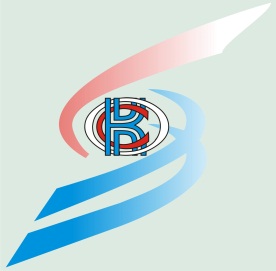 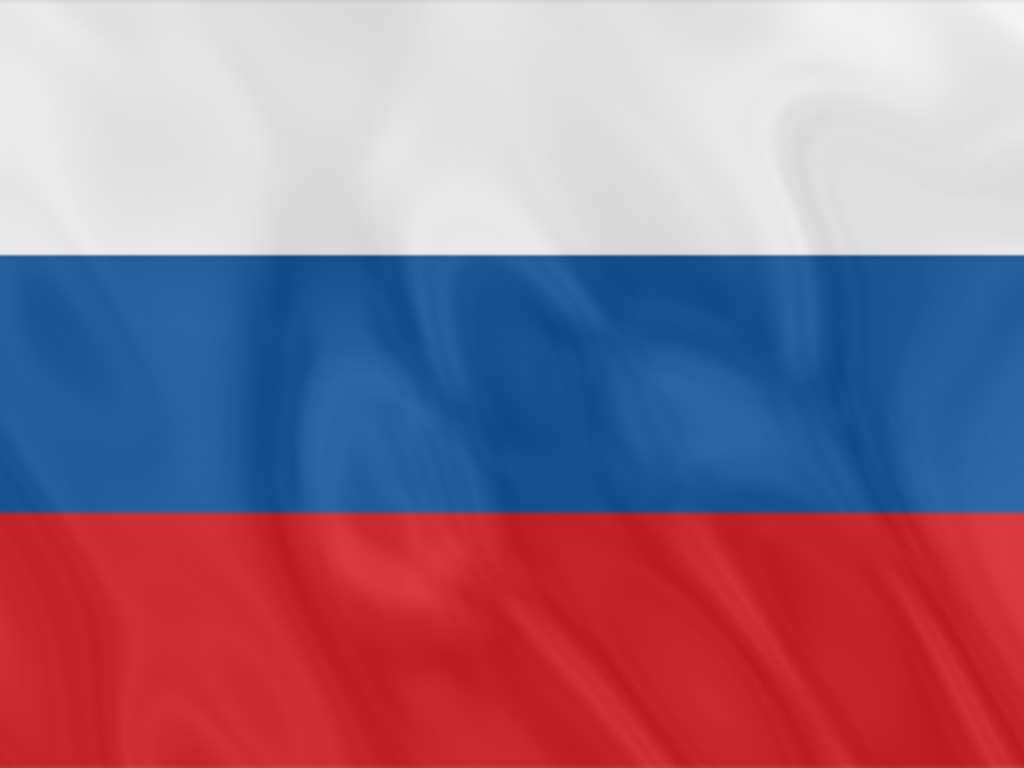 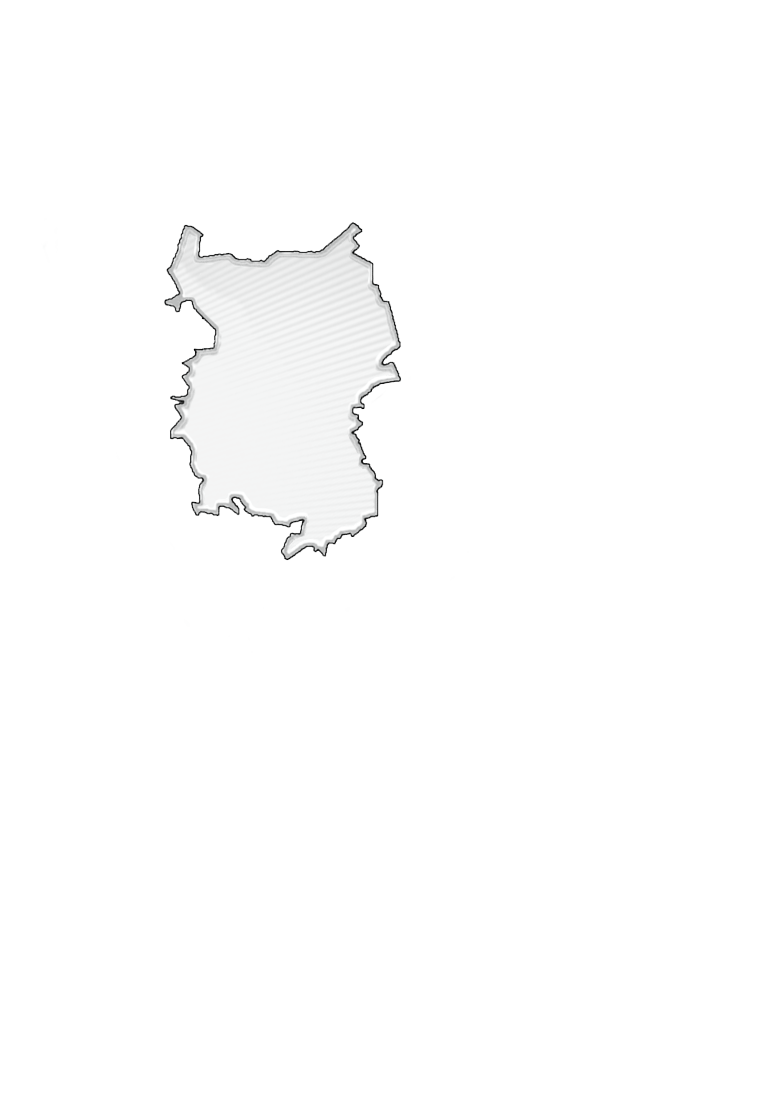 Подготовка издания осуществлялась специалистами Территориального органа Федеральной службы государственной статистики по Омской области.Редакционный Совет:Е.В. Шорина – Председатель редакционного Совета Л.В. Петрова, Н.Д. Фокина,  Е.Н. Олейник, Т.В. Прошутинская, Г.А. Дюбина, Л.Н. Иванова, Н.И. Ильина, С.А. Ладаива, Т.В. Нурманова, Т.В. Опарина, О.Ф. Скворцова, А.В. Цвига, Е.Ю. ЖевановаСоциально-экономическое положение Омской области за январь – июнь 2019 года: Докл. / Омскстат. - Омск, 2019. – 60 с.В докладе представлена официальная статистическая информация о социально-экономическом положении Омской области в январе – июне 2019 года.Материалы доклада освещают положение основных видов экономической деятельности. Публикуются официальные статистические данные по производству товаров и услуг, строительству, сельскому хозяйству, оптовому и потребительскому рынкам, ценам, финансам, рынку труда, уровню жизни населения, демографической ситуации и другим показателям. Данные по отдельным показателям, по сравнению с опубликованными ранее, уточнены.Значения данных, обозначенные «…», по отдельным показателям в разделе «Промышленное производство», «Финансы» не публикуются в целях обеспечения конфиденциальности первичных статистических данных, полученных от организаций, в соответствии с Федеральным законом от 29.11.2007 № 282-ФЗ «Об официальном статистическом учете и системе государственной статистики в Российской Федерации» (ст. 4, п. 5; ст. 9, п. 1). СОКРАЩЕНИЯУсловные обозначения:	-	явление отсутствует;	...	данных не имеется;	0,0	небольшая величина.В отдельных случаях незначительные расхождения итогов от суммы
слагаемых объясняются округлением данных.С О Д Е Р Ж А Н И ЕI. ОСНОВНЫЕ ЭКОНОМИЧЕСКИЕ И СОЦИАЛЬНЫЕ ПОКАЗАТЕЛИ   ОМСКОЙ ОБЛАСТИ	4II. ЭКОНОМИЧЕСКАЯ СИТУАЦИЯ В ОМСКОЙ ОБЛАСТИ	61. Производство товаров и услуг	61.1. Промышленное производство	61.2. Сельское хозяйство	91.3. Строительство	111.4. Транспорт	132. Рынки товаров и услуг	142.1. Розничная торговля	142.2. Рестораны, кафе, бары	162.3. Рынок платных услуг населению	172.4. Оптовая торговля	183. Институциональные преобразования	193.1. Характеристика и демография организаций	193.2. Характеристика индивидуальных предпринимателей	234. Инвестиции	245. Цены	245.1. Потребительские цены	245.2. Цены производителей	286. Финансы	316.1. Просроченная кредиторская задолженность организаций	31III. СОЦИАЛЬНАЯ СФЕРА	341. Заработная плата	342. Занятость и безработица	413. Заболеваемость	43IV. ДЕМОГРАФИЯ	44Методологический комментарий	47I. ОСНОВНЫЕ ЭКОНОМИЧЕСКИЕ И СОЦИАЛЬНЫЕ 
ПОКАЗАТЕЛИ ОМСКОЙ ОБЛАСТИПродолжениеII. ЭКОНОМИЧЕСКАЯ СИТУАЦИЯ В ОМСКОЙ ОБЛАСТИ1. Производство товаров и услуг1.1. Промышленное производствоИндекс промышленного производства1) в июне 2019 года по сравнению с соответствующим периодом 2018 года составлял 95,6 процента, в январе-июне 2019 года – 102,3 процента.Индекс промышленного производстваИндексы производства по видам экономической деятельностиОбъем отгруженных товаров собственного производства, 
выполненных работ и услуг собственными силами
по видам экономической деятельности
(в действующих ценах)1.2. Сельское хозяйствоЖивотноводствоПоголовье свиней в хозяйствах всех категорий на конец июня 2019 года, по расчетам, составляло 499,5 тыс. голов (на 4,4% больше по сравнению с соответствующей датой предыдущего года), коров – 152,7 тыс. голов (на 2,7% меньше), крупного рогатого скота в целом – 401,7 тыс. голов (на 2,5% меньше), овец и коз – 250,3 тыс. голов (на 2,4% меньше), птицы – 9789,6 тыс. голов 
(на 6,4% меньше).В структуре поголовья скота на хозяйства населения приходилось 
41,5 процента поголовья крупного рогатого скота, 29,0 процента свиней, 
90,0 процента овец и коз (на конец июня 2018 г. – 40,9 %, 31,7 %, 90,6 % 
соответственно).Динамика поголовья скота и птицы в хозяйствах всех категорийВ сельскохозяйственных организациях на конец июня 2019 года по сравнению с соответствующей датой предыдущего года поголовье свиней увеличилось на 9,0 процента; поголовье коров уменьшилось на 6,2 процента, крупного рогатого скота в целом – на 6,1 процента, птицы – на 10,0 процента.В январе-июне 2019 года в хозяйствах всех категорий, по расчетам, произведено скота и птицы на убой (в живом весе) 94,3 тыс. тонн, молока – 303,0 тыс. тонн, яиц – 451,9 млн. штук.Производство основных видов продукции животноводства
в хозяйствах всех категорийВ сельскохозяйственных организациях в январе-июне 2019 года по сравнению с январем-июнем 2018 года производство яиц увеличилось на 10,6 процента, скота и птицы на убой (в живом весе) и молока сократилось на 5,1 процента и 4,2 процента соответственно.Надой молока на одну корову в сельскохозяйственных организациях (без субъектов малого предпринимательства) в январе-июне 2019 года составлял 2560 килограммов (в январе-июне 2018 г. – 2593 кг.), средняя яйценоскость одной курицы-несушки – 146 штук яиц (в январе-июне 2018 г. – 148 шт.).В структуре производства скота и птицы на убой (в живом весе) в сельскохозяйственных организациях, по расчетам, отмечалось увеличение удельного веса производства мяса свиней при снижении доли производства мяса крупного рогатого скота и птицы.Производство основных видов скота и птицы на убой 
(в живом весе) в сельскохозяйственных организациях1.3. СтроительствоСтроительная деятельность. Объем работ, выполненных по виду экономической деятельности «Строительство»1)2), в июне 2019 года составлял 
6461,0 млн. рублей или 81,0 процента3)4) к соответствующему периоду предыдущего года, в январе-июне 2019 года – 32295,8 млн. рублей или 114,1 процента.Динамика объема работ, выполненных по виду 
экономической деятельности «Строительство»1)2)Жилищное строительство. Организациями всех форм собственности и индивидуальными застройщиками в январе-июне 2019 года введены в действие 2483 квартиры общей площадью 212,1 тыс. кв. метров. Индивидуальными 
застройщиками введено в действие 876 квартир общей площадью 134,7 тыс. кв. метров. Динамика ввода в действие общей площади жилых домов1.4. ТранспортДинамика грузооборота и пассажирооборота 
автомобильного транспорта
2. Рынки товаров и услуг1)2.1. Розничная торговляОборот розничной торговли в июне 2019 года составлял 29438,1 млн. рублей, что в сопоставимых ценах соответствует 100,9 процента к соответствующему периоду 2018 года, в январе-июне 2019 года – 166899,6 млн. рублей, или 100,7 процента.Динамика оборота розничной торговлиОборот розничной торговли в январе-июне 2019 года на 98,9 процента формировался торгующими организациями и индивидуальными предпринимателями, осуществляющими деятельность вне рынка, доля розничных рынков и ярмарок соответствовала 1,1 процента (в январе-июне 2018 года – 99,1% и 0,9% соответственно).Оборот розничной торговли торгующих организаций 
и продажа товаров на розничных рынках и ярмаркахВ январе-июне 2019 года в структуре оборота розничной торговли удельный вес пищевых продуктов, включая напитки, и табачных изделий составлял 45,3 процента, непродовольственных товаров – 54,7 процента (в январе-июне 2018 года – 45,4% и 54,6% соответственно).Динамика оборота розничной торговли 
пищевыми продуктами, включая напитки, и табачными изделиями и непродовольственными товарами2.2. Рестораны, кафе, бары1)Оборот общественного питания в июне 2019 года составлял 1404,2 млн. рублей, что в сопоставимых ценах на 10,5 процента больше, чем в июне 2018 года и на 0,5 процента больше, чем в мае 2019 года, в январе-июне 2019 года – 7793,1 млн. рублей (на 7,5% больше).Динамика оборота общественного питания2.3. Рынок платных услуг населению 1)Объем платных услуг, оказанных населению Омской области в январе-июне 2019 года, составлял 51,3 млрд. рублей, что на 0,4 процента больше, чем в январе-июне 2018 года. Динамика объема платных услуг2.4. Оптовая торговля Оборот оптовой торговли в январе-июне 2019 года составлял 242191,9 млн. рублей, или 101,3 процента к январю-июню 2018 года. На долю субъектов малого предпринимательства приходилось 51,8 процента оборота оптовой торговли.Динамика оборота оптовой торговлиОборот оптовой торговли в январе-июне 2019 года на 79,0 процента формировался организациями оптовой торговли, оборот которых составлял 191406,1 млн. рублей, или 95,9 процента к январю-июню 2018 года. 3. Институциональные преобразования3.1. Характеристика и демография организаций 
Учет юридических лиц в составе Статистического регистра Росстата осуществляется органами государственной статистики по сведениям, предоставляемым территориальными органами ФНС России из Единого государственного реестра юридических лиц (ЕГРЮЛ). В соответствии с постановлением Правительства 
Российской Федерации от 22.12.2011 №1092 сведения поступают в органы государственной статистики в течение пяти рабочих дней после их включения в ЕГРЮЛ.Распределение организаций, учтенных в составе 
Статистического регистра Росстата, 
по видам экономической деятельности
на 1 июля(единиц)Демография организаций, учтенных в составе Статистического 
регистра Росстата, по видам экономической деятельностиДемография организаций, учтенных в составе 
Статистического регистра Росстата, 
по формам собственности3.2. Характеристика индивидуальных предпринимателей
Учет индивидуальных предпринимателей в составе Статистического регистра Росстата осуществляется органами государственной статистики по сведениям, предоставляемым территориальными органами ФНС России из Единого государственного реестра индивидуальных предпринимателей (ЕГРИП). В соответствии с постановлением Правительства Российской Федерации от 22.12.2011 №1092 
сведения поступают в органы государственной статистики в течение пяти рабочих дней после их включения в ЕГРИП.Количество индивидуальных предпринимателей, учтенных 
в составе Статистического регистра Росстата, 
по видам экономической деятельности
на 1 июля4. ИнвестицииДинамика инвестиций в основной капитал1)5. ЦеныИндексы цен и тарифов5.1. Потребительские ценыИндекс потребительских цен на товары и услуги в Омской области в июне 2019 года по сравнению с предыдущим месяцем составил 100,2 процента, в том числе на продовольственные товары – 99,5 процента, непродовольственные товары – 100,0 процента, услуги – 101,3 процента.Индексы потребительских цен и тарифов на товары и услугиБазовый индекс потребительских цен (БИПЦ), исключающий изменения цен на отдельные товары, подверженные влиянию факторов, которые носят административный, а также сезонный характер, в июне 2019 года составил 100,0 процента, с начала года – 102,2 процента (в июне 2018 г. – 100,0%, с начала года – 100,5%).Стоимость фиксированного набора потребительских товаров и услуг для межрегиональных сопоставлений покупательной способности населения по Омской области в июне 2019 года составила 13998,27 рубля и по сравнению с предыдущим месяцем снизилась на 0,2 процента, с начала года повысилась на 3,9 процента (в июне 2018 г. – повысилась на 0,5%, с начала года – на 1,8%). Средний уровень цен на продовольственные товары в июне 2019 года  снизился на 0,5 процента, с начала года повысился на 3,1 процента (в июне 2018 г. – снизился на 0,2%, с начала года – повысился на 0,4%).Максимальное изменение ценна отдельные продовольственные товарыв июне 2019 годаСтоимость условного (минимального) набора продуктов питания по Омской области в конце июня 2019 года составила 3774,01 рубля и по сравнению с предыдущим месяцем снизилась на 0,7 процента, с начала года повысилась на 10,1 процента (в июне 2018 г. – повысилась на 2,0%, с начала года – на 6,3%).Цены на непродовольственные товары в июне 2019 года практически не изменились, с начала года повысились на 1,6 процента (в июне 2018 г. повысились на 0,1%, с начала года – на 2,6%).Максимальное изменение ценна отдельные непродовольственные товарыв июне 2019 годаЦены и тарифы на услуги в июне 2019 года в среднем повысились 
на 1,3 процента, с начала года – на 4,2 процента (в июне 2018 г. повысились на 0,8%, с начала года – на 2,1%).Максимальное изменение цен (тарифов) на отдельные услугив июне 2019 годаСредние тарифы на жилищно-коммунальные услугив июне 2019 года5.2. Цены производителейИндекс цен производителей промышленных товаров в июне 2019 года относительно предыдущего месяца составил 96,6 процента, в том числе индекс цен на продукцию добычи полезных ископаемых – 97,4 процента, обрабатывающих производств – 96,4 процента, обеспечение электрической энергией, газом и паром; кондиционирование воздуха 99,7 процента, водоснабжение; водоотведение, организация сбора и утилизации отходов, деятельность по ликвидации загрязнений – 100,0 процента.Изменение цен производителей промышленных товаровИндексы цен производителей промышленных товаров
по видам экономической деятельностиИндекс тарифов на грузовые перевозки в среднем по всем видам транспорта в июне 2019 года по сравнению с предыдущим месяцем составил 100,0 процента.Индексы тарифов на грузовые перевозки по видам транспорта6. Финансы6.1. Просроченная кредиторская задолженность организаций1)Кредиторская задолженность на конец мая 2019 года составляла 190820,5 млн. рублей, из нее на просроченную приходилось 2,4 процента 
(на конец мая 2018 г. – 4,1%, на конец апреля 2019 г. – 2,4%).Просроченная кредиторская задолженность
по видам экономической деятельности
на конец мая 2019 годаIII. СОЦИАЛЬНАЯ СФЕРА1. Заработная платаЗаработная плата. Среднемесячная номинальная заработная плата, начисленная работникам за январь-май 2019 года, составляла 33670,2 рубля и по сравнению с соответствующим периодом 2018 года увеличилась на 6,9 процента, в мае 2019 года – на 7,1 процента.Динамика среднемесячной номинальной и реальной 
начисленной заработной платыСреднемесячная номинальная начисленная заработная плата 
по видам экономической деятельности Просроченная задолженность по заработной плате в организациях (без субъектов малого предпринимательства) наблюдаемых видов экономической деятельности на 1 июля 2019 года составляла 10,0 млн. рублей и уменьшилась по сравнению с 1 июля 2018 года на 6,1 млн. рублей (на 38,1%), по сравнению с 1 июня 2019 года - на 0,6 млн. рублей (на 5,7%). Из общей суммы просроченной задолженности по заработной плате на 1 июля 2019 года 1,7 млн. рублей (17,2%) приходилось на задолженность, образовавшуюся в 2018 году, 3,7 млн. рублей (37,4%) – в 2017 году и ранее.Динамика просроченной задолженности по заработной плате 1)Просроченная задолженность по заработной плате 
по видам экономической деятельностина 1 июля 2019 года2. Занятость и безработицаЧисленность рабочей силы (по итогам выборочного обследования рабочей силы среди населения в возрасте 15 лет и старше) в среднем за январь-июнь 2019 года составляла 1018,7 тыс. человек, и по сравнению с соответствующим периодом прошлого года уменьшилась на 12,0 тыс. человек (на 1,2%).Численность занятого населения в январе-июне 2019 года уменьшилась по сравнению с соответствующим периодом прошлого года на 8,5 тыс. человек (на 0,9%), численность безработных (по методологии Международной Организации Труда) - на 3,5 тыс. человек (на 4,8%).Уровень занятости населения в январе-июне 2019 года соответствовал 59,4 процента, уровень безработицы – 6,8 процента.Динамика численности рабочей силы 1) 
(в возрасте 15 лет и старше)Число замещенных рабочих мест работниками списочного состава, совместителями и лицами, выполнявшими работы по договорам гражданско-правового характера, в организациях (без субъектов малого предпринимательства), средняя численность работников которых превышала 15 человек, в мае 2019 года составляло 405,0 тыс. человек и было больше, чем в мае 2018 года на 0,7 тыс. человек, или на 0,2 процента.Число замещенных рабочих мест в организацияхБезработица (по данным Главного управления государственной службы занятости населения Омской области). Численность незанятых граждан, состоявших на регистрационном учете в органах службы занятости населения в целях поиска подходящей работы, к концу июня 2019 года составляла 14,2 тыс. человек, из них статус безработного имели 11,7 тыс. человек.Динамика численности не занятых трудовой деятельностью граждан, состоявших на учете в органах службы занятости населения 3. ЗаболеваемостьЗаболеваемость населения
отдельными инфекционными заболеваниями(по данным Территориального управления
Роспотребнадзора по Омской области) (зарегистрировано заболеваний)IV. ДЕМОГРАФИЯВ январе-мае 2019 года демографическая ситуация в области характеризовалась следующими данными: Показатели естественного движения населения
в январе-маеРаспределение умерших по причинам смерти
в январе-маеОбщие итоги миграцииПоказатели международной миграцииМетодологический комментарийИндекс производства – относительный показатель, характеризующий изменение масштабов производства в сравниваемых периодах. Различают индивидуальные и сводные индексы производства. Индивидуальные индексы отражают изменение выпуска одного продукта и исчисляются как отношение объемов производства данного вида продукта в натурально-вещественном выражении в сравниваемых периодах. Сводный индекс производства характеризует совокупные изменения  производства всех видов продукции и отражает изменение создаваемой в процессе производства стоимости в результате изменения только физического объема производимой продукции. Для исчисления сводного индекса производства индивидуальные индексы по конкретным видам продукции поэтапно агрегируются в индексы по видам деятельности, подгруппам, группам, подклассам, классам, подразделам и разделам ОКВЭД. Индекс промышленного производства – агрегированный индекс производства по видам экономической деятельности «Добыча полезных ископаемых», «Обрабатывающие производства», «Обеспечение электрической энергией, газом и паром; кондиционирование воздуха», «Водоснабжение; водоотведение, организация сбора и утилизации отходов, деятельность по ликвидации 
загрязнений».Объем отгруженных товаров собственного производства, выполненных работ и услуг собственными силами – стоимость отгруженных или отпущенных в порядке продажи, а также прямого обмена (по договору мены) всех товаров собственного производства, работ и услуг, выполненных (оказанных) собственными силами. Объем отгруженных товаров представляет собой стоимость товаров, которые произведены данным юридическим лицом и фактически отгружены (переданы) в отчетном периоде на сторону (другим юридическим и физическим лицам), включая товары, сданные по акту заказчику на месте, независимо от того, поступили деньги на счет продавца или нет. Объем работ и услуг, выполненных собственными силами, представляет собой стоимость работ и услуг, оказанных (выполненных) организацией другим юридическим и физическим лицам. Данные приводятся в фактических отпускных ценах без налога на добавленную стоимость, акцизов и аналогичных обязательных платежей. Группировки по видам деятельности представляют совокупность соответствующих фактических видов деятельности, осуществляемых организациями, независимо от их основного вида деятельности. По категории «сельскохозяйственные организации» показаны данные по хозяйственным товариществам, обществам и партнерствам, производственным кооперативам, унитарным предприятиям, подсобным хозяйствам несельскохозяйственных организаций и учреждений.К хозяйствам населения относятся личные подсобные и другие индивидуальные хозяйства граждан в сельских и городских поселениях, а также хозяйства граждан, имеющих земельные участки в садоводческих, огороднических и дачных некоммерческих объединениях. Личные подсобные хозяйства – форма сельскохозяйственной деятельности, осуществляемой личным трудом гражданина и членов его семьи в целях удовлетворения личных потребностей на земельном участке, предоставленном или приобретенном для ведения личного подсобного хозяйства. Землепользование хозяйств может состоять из приусадебных и полевых участков.Садоводческое, огородническое или дачное некоммерческое объединение граждан – некоммерческая организация, учрежденная гражданами на добровольных началах для содействия ее членам в решении общих социально-хозяйственных задач ведения садоводства, огородничества и дачного хозяйства. Крестьянское (фермерское) хозяйство – объединение граждан, связанных родством и (или) свойством, имеющих в общей собственности имущество и совместно осуществляющих производственную и иную хозяйственную деятельность (производство, переработку, хранение, транспортировку и реализацию сельскохозяйственной продукции), основанную на их личном участии. Индивидуальный предприниматель по сельскохозяйственной деятельности – гражданин (физическое лицо), занимающийся предпринимательской деятельностью без образования юридического лица с момента его государственной регистрации в соответствии с Гражданским кодексом Российской Федерации и заявивший в Свидетельстве о государственной регистрации виды деятельности, отнесенные согласно Общероссийскому классификатору видов экономической деятельности (ОКВЭД2) к сельскому хозяйству. Данные о поголовье скота, производстве и реализации основных сельскохозяйственных продуктов по всем сельхозпроизводителям определяются: по сельскохозяйственным организациям – на основании сведений форм федерального государственного статистического наблюдения (по субъектам малого предпринимательства – с применением выборочного метода наблюдения); по хозяйствам населения, крестьянским (фермерским) хозяйствам и индивидуальным предпринимателям – по материалам выборочных обследований.Поголовье скота и птицы включает поголовье всех возрастных групп соответствующего вида сельскохозяйственных животных.Производство cкота и птицы на убой (в живом весе) – показатель, характеризующий результат использования скота и птицы для забоя на мясо. Общий объем производства скота и птицы на убой включает как проданные скот и птицу, подлежащие забою, так и забитые в сельскохозяйственных организациях, крестьянских (фермерских) хозяйствах, у индивидуальных предпринимателей и в хозяйствах населения.Производство молока характеризуется фактически надоенным сырым коровьим, козьим и кобыльим молоком, независимо от того, было ли оно реализовано или потреблено в хозяйстве на выпойку молодняка. Молоко, высосанное молодняком при подсосном его содержании, в продукцию не включается и не учитывается при определении средних удоев.При расчете среднего годового надоя молока на одну корову производство молока, полученного от коров молочного стада, делится на их среднее поголовье.Производство яиц включает их сбор от всех видов сельскохозяйственной птицы, в том числе и яйца, пошедшие на воспроизводство птицы (инкубация и др.).Объем выполненных работ по виду деятельности «Строительство» – это работы, выполненные организациями собственными силами по виду деятельности «Строительство» на основании договоров и (или) контрактов, заключаемых с заказчиками. В стоимость этих работ включаются работы по строительству новых объектов, капитальному и текущему ремонту, реконструкции, модернизации жилых и нежилых зданий и инженерных сооружений. Данные приводятся с учетом объемов, выполненных субъектами малого предпринимательства, организациями министерств и ведомств, имеющих воинские подразделения, и объемов скрытой и неформальной деятельности в строительстве.Общая площадь жилых домов состоит из жилой площади и площади подсобных (вспомогательных) помещений в квартирных домах и общежитиях постоянного типа, в домах для инвалидов и престарелых, спальных помещений детских домов и школ-интернатов. К площадям подсобных (вспомогательных) помещений квартир относится площадь кухонь, внутриквартирных коридоров, ванных, душевых, туалетов, кладовых, встроенных шкафов, а также отапливаемых и пригодных для проживания мансард, мезонинов, веранд и террас. В общежитиях к подсобным (вспомогательным) помещениям также относятся помещения культурно-бытового назначения и медицинского обслуживания. Площадь лоджий, балконов, холодных веранд, террас, кладовых включается в общую площадь с установленными понижающими коэффициентами.В данные об общем числе построенных квартир включены квартиры в жилых домах квартирного и гостиничного типа и общежитиях, построенных в городских поселениях и сельской местности организациями всех форм собственности и индивидуальными застройщиками. Грузооборот автомобильного транспорта – объем работы автомобильного транспорта по перевозкам грузов. Единицей измерения является тонно-километр. Определяется умножением веса перевезенного груза (включая груз, перевезенный на автоприцепах) за каждую ездку в тоннах на расстояние ездки в километрах с последующим суммированием произведений по всем ездкам. Пассажирооборот автомобильного транспорта – объем работы автомобильного транспорта по перевозкам пассажиров. Единицей измерения является пассажиро-километр. Определяется суммированием произведений количества пассажиров по каждой позиции перевозки на расстояние перевозки. Оборот розничной торговли – выручка от продажи товаров населению для личного потребления или использования в домашнем хозяйстве за наличный расчет или оплаченных по кредитным карточкам, расчетным чекам банков, по перечислениям со счетов вкладчиков, по поручению физического лица без открытия счета, посредством платежных карт (электронных денег).Стоимость товаров, проданных (отпущенных) отдельным категориям населения со скидкой, или полностью оплаченных органами социальной защиты, включается в оборот розничной торговли в полном объеме. В оборот розничной торговли не включается стоимость товаров, проданных (отпущенных) из розничной торговой сети юридическим лицам (в том числе организациям социальной сферы, спецпотребителям и т.п.) и индивидуальным предпринимателям, и оборот общественного питания.Оборот розничной торговли включает данные как по организациям, для которых эта деятельность является основной, так и по организациям других видов деятельности, осуществляющим продажу товаров населению через собственные торговые заведения. Оборот розничной торговли также включает стоимость товаров, проданных населению индивидуальными предпринимателями и физическими лицами на розничных рынках и ярмарках.Оборот розничной торговли формируется по данным сплошного федерального статистического наблюдения за организациями, не относящимся к субъектам малого предпринимательства, которые приводятся с месячной периодичностью, ежеквартальных выборочных обследований малых предприятий розничной торговли (за исключением микропредприятий) и розничных рынков, а также ежегодных выборочных обследований индивидуальных предпринимателей и микропредприятий с распространением полученных данных на генеральную совокупность объектов наблюдения.Оборот розничной торговли приводится в фактических продажных ценах, включающих торговую наценку, налог на добавленную стоимость и аналогичные обязательные платежи.Под торговой сетью, в соответствии с п. 8 статьи 2 Федерального закона от 28 декабря 2009 г. № 381-ФЗ «Об основах государственного регулирования торговой деятельности в Российской Федерации», понимается совокупность двух и более торговых объектов, которые принадлежат на законном основании хозяйствующему субъекту или нескольким хозяйствующим субъектам, входящим в одну группу лиц в соответствии с Федеральным законом «О защите конкуренции», или совокупность двух и более торговых объектов, которые используются под единым коммерческим обозначением или иным средством индивидуализации. Информация по розничным торговым сетям формируется на основе их перечня, составленного органами государственной власти субъектов Российской Федерации.Оборот общественного питания – выручка от продажи собственной кулинарной продукции и покупных товаров без кулинарной обработки населению для потребления, главным образом, на месте, а также организациям и индивидуальным предпринимателям для организации питания различных контингентов населения.В оборот общественного питания включается стоимость кулинарной продукции и покупных товаров, отпущенных: работникам организаций с последующим удержанием из заработной платы; на дом по заказам населению; на рабочие места по заказам организаций и индивидуальных предпринимателей; транспортным организациям в пути следования сухопутного, воздушного, водного транспорта; для обслуживания приемов, банкетов и т. п.; организациями общественного питания организациям социальной сферы (школам, больницам, санаториям, домам престарелых и т.п.) в объеме фактической стоимости питания; по абонементам, талонам и т. п. в объеме фактической стоимости питания; стоимость питания в учебных учреждениях, в том числе представляемого для отдельных категорий учащихся на льготной основе за счет средств бюджета, включается в объеме фактической стоимости питания.Оборот общественного питания включает данные как по организациям, для которых эта деятельность является основной, так и по организациям других видов деятельности, осуществляющим продажу кулинарной продукции и покупных товаров для потребления, главным образом, на месте через собственные заведения общественного питания.Оборот общественного питания формируется по данным сплошного федерального статистического наблюдения за организациями, не относящимися к субъектам малого предпринимательства, которое проводится с месячной периодичностью, ежеквартального выборочного обследования малых предприятий (за исключением микропредприятий), а также ежегодных выборочных обследований индивидуальных предпринимателей и микропредприятий с распространением полученных данных на генеральную совокупность объектов наблюдения.Оборот общественного питания приводится в фактических продажных ценах, включающих наценку общественного питания, налог на добавленную стоимость и аналогичные обязательные платежи.Динамика оборота розничной торговли (общественного питания) определяется путем сопоставления величины оборота в сравниваемых периодах в сопоставимых ценах.В соответствии с требованиями системы национальных счетов оборот розничной торговли и общественного питания организаций досчитываются на объемы деятельности, не наблюдаемой прямыми статистическими методами.Объем платных услуг населению отражает объем потребления гражданами различных видов услуг, оказанных им за плату. Он представляет собой денежный эквивалент объема услуг, оказанных резидентами российской экономики населению Российской Федерации, а также гражданам других государств (нерезидентам), потребляющим те или иные услуги на территории Российской Федерации. Производителями услуг выступают исключительно резиденты российской экономики (юридические лица всех форм собственности, физические лица, осуществляющие предпринимательскую деятельность без образования юридического лица (индивидуальные предприниматели) на территории Российской Федерации, а также нотариусы, занимающиеся частной практикой, и адвокаты, учредившие адвокатские кабинеты, осуществляющие адвокатскую деятельность индивидуально).Этот показатель формируется в соответствии с методологией формирования официальной статистической информации об объеме платных услуг населению на основании данных форм федерального статистического наблюдения и оценки ненаблюдаемой деятельности на рынке услуг.Оборот оптовой торговли – стоимость отгруженных товаров, приобретенных ранее на стороне в целях перепродажи юридическим лицам и индивидуальным предпринимателям для профессионального использования (переработки или дальнейшей продажи). Оборот оптовой торговли приводится в фактических продажных ценах, включающих торговую наценку, налог на добавленную стоимость, акциз, экспортную пошлину, таможенные сборы и аналогичные обязательные платежи. Сумма вознаграждения комиссионеров (поверенных, агентов) отражается по фактической стоимости, включая НДС.Оборот оптовой торговли включает данные по организациям с основным видом экономической деятельности «оптовая торговля, включая торговлю через агентов, кроме торговли автотранспортными средствами и мотоциклами» и по организациям других видов деятельности, осуществляющих оптовую торговлю.Оборот оптовой торговли формируется по данным сплошного федерального статистического наблюдения за организациями (предприятиями), не относящимися к субъектам малого предпринимательства, выборочного обследования малых предприятий оптовой торговли (кроме микропредприятий), которые проводятся с месячной периодичностью, ежеквартальных выборочных обследований малых предприятий всех видов деятельности (кроме микропредприятий), а также ежегодных выборочных обследований микропредприятий и индивидуальных предпринимателей с распространением полученных по выборочным обследованиям данных на генеральную совокупность объектов наблюдения. Кроме того, в соответствии с требованиями системы национальных счетов оборот оптовой торговли досчитывается на объемы скрытой деятельности.Объемы оборота оптовой торговли ежеквартально уточняются по результатам выборочного обследования малых организаций.Статистический регистр Росстата – представляет собой генеральную совокупность объектов федерального статистического наблюдения, в которую включены юридические лица и индивидуальные предприниматели, прошедшие государственную регистрацию на территории Российской Федерации, организации, созданные в установленном законодательством Российской Федерации порядке, другие типы единиц, являющиеся объектами федерального статистического наблюдения. Юридическое лицо – организация, которая имеет обособленное имущество и отвечает им по своим обязательствам, может от своего имени приобретать и осуществлять гражданские права и нести гражданские обязанности, быть истцом и ответчиком в суде. Экономическая деятельность имеет место тогда, когда ресурсы (оборудование, рабочая сила, технологии, сырье, материалы, энергия, информационные ресурсы) объединяются в производственный процесс, имеющий целью производство продукции (оказание услуг). Экономическая деятельность характеризуется затратами на производство, процессом производства и выпуском продукции (оказанием услуг). Распределение учтенных в Статистическом регистре Росстата осуществляется по приоритетному виду экономической деятельности, заявленному хозяйствующим субъектом при обращении в регистрирующий орган.Инвестиции в основной капитал (в части новых и поступивших по импорту основных средств) – затраты на строительство, реконструкцию (включая расширение и модернизацию) объектов, которые приводят к увеличению их первоначальной стоимости, приобретение машин, оборудования, транспортных средств, производственного инвентаря, бухгалтерский учет которых осуществляется в порядке, установленном для учета вложений во внеоборотные активы, на формирование рабочего, продуктивного и племенного стада, насаждение и выращивание многолетних культур и т.д., инвестиции в объекты интеллектуальной собственности: произведение науки, литературы и искусства, программное обеспечение и базы данных для ЭВМ, изобретения, полезные модели, промышленные образцы, селекционные достижения; произведенные нематериальные поисковые затраты.Инвестиции в основной капитал учитываются без налога на добавленную стоимость. Индекс физического объема инвестиций в основной капитал рассчитан в сопоставимых ценах.Индекс потребительских цен на товары и услуги характеризует изменение во времени общего уровня цен на товары и услуги, приобретаемые населением для непроизводственного потребления. Он измеряет отношение стоимости фиксированного набора товаров и услуг в текущем периоде к его стоимости в базисном периоде.Расчет индекса потребительских цен производится ежемесячно на базе статистических данных, полученных в результате наблюдения за уровнем и динамикой цен в регионе по выборочной сети организаций торговли и услуг всех форм собственности, а также в местах реализации товаров и предоставления услуг физическими лицами. В набор товаров и услуг, разработанный для наблюдения за ценами, репрезентативно включено 507 товаров (услуг) - представителей. Отбор товаров и услуг произведен с учетом их относительной важности для потребления населением, представительности с точки зрения отражения динамики цен на однородные товары, устойчивого наличия их в продаже.Стоимость фиксированного набора потребительских товаров и услуг для межрегиональных сопоставлений покупательной способности исчисляется на основе единых объемов потребления, средних цен по России и ее субъектам. Состав набора утверждается правовым актом Росстата и размещается на его официальном сайте. В состав набора включены 83 наименования товаров и услуг, в том числе 30 видов продовольственных товаров, 41 вид непродовольственных товаров и 12 видов услуг. Данные о стоимости набора приведены в расчете на одного человека в месяц.Стоимость условного (минимального) набора продуктов питания отражает межрегиональную дифференциацию уровней потребительских цен на продукты питания, входящие в него. Рассчитывается на основе единых, установленных в целом по Российской Федерации, условных объемов потребления продуктов питания и средних потребительских цен на них по субъектам Российской Федерации. В состав минимального набора продуктов питания включено 33 наименования продовольственных товаров. Данные о стоимости набора приведены в расчете на одного человека в месяц.Базовый индекс потребительских цен (БИПЦ) рассчитывается на основании набора потребительских товаров и услуг, используемого для расчета сводного индекса потребительских цен, за исключением отдельных товарных групп и видов товаров и услуг, цены на которые в основной массе регулируются на федеральном и региональном уровнях, а также в значительной степени подвержены воздействию сезонного фактора.Индекс цен производителей промышленных товаров рассчитывается на основе зарегистрированных цен на товары (услуги) – представители в базовых организациях. Цены производителей представляют собой фактически сложившиеся на момент регистрации цены на произведенные в отчетном периоде товары (оказанные услуги), предназначенные для реализации на внутрироссийский рынок и на экспорт (без косвенных товарных налогов – налога на добавленную стоимость, акциза и других налогов не входящих в себестоимость, без стоимости транспортировки до потребителя).Рассчитанные по товарам (услугам) – представителям индексы цен производителей последовательно агрегируются в индексы цен соответствующих видов, групп, классов, разделов экономической деятельности. В качестве весов используются данные об объеме производства в стоимостном выражении за базисный период.Индекс цен производителей сельскохозяйственной продукции исчисляется на основании регистрации в отобранных для наблюдения сельскохозяйственных организациях цен на основные виды товаров-представителей, реализуемых заготовительным, перерабатывающим организациям, на рынке, через собственную торговую сеть, населению непосредственно с транспортных средств, на ярмарках, биржах, аукционах, организациям, коммерческим структурам и т.п. Цены производителей сельскохозяйственной продукции приводятся с учетом надбавок и скидок за качество реализованной продукции без расходов на транспортировку, экспедирование, погрузку и разгрузку продукции, а также налога на добавленную стоимость.Сводный индекс цен на продукцию (затраты, услуги) инвестиционного назначения отражает общее изменение цен в строительстве объектов различных видов экономической деятельности и рассчитывается как агрегированный показатель из индексов цен производителей на строительную продукцию, приобретения машин и оборудования инвестиционного назначения и на прочую продукцию (затраты, услуги) инвестиционного назначения, взвешенных по доле этих элементов в общем объеме инвестиций в основной капитал.Индекс цен производителей на строительную продукцию формируется из индексов цен на строительно-монтажные работы и на прочие затраты, включенные в сводный сметный расчет строительства, взвешенных по доле этих элементов в общем объеме инвестиций в жилища, здания и сооружения. Расчет индекса цен на строительно-монтажные работы проводится на основе данных формы отчетности о ценах на материалы, детали и конструкции, приобретенные базовыми подрядными организациями, а также на базе технологических моделей, разработанных по видам экономической деятельности с учетом территориальных особенностей строительства.Индексы тарифов на грузовые перевозки характеризуют изменение фактически действующих тарифов на грузовые перевозки за отчетный период без учета изменения за этот период структуры перевезенных грузов по разнообразным признакам: по виду и размеру отправки груза, скорости доставки, расстоянию перевозки, территории перевозки, типу подвижного состава, степени использования его грузоподъемности и др.Сводный индекс тарифов на грузовые перевозки всеми видами транспорта рассчитывается исходя из индексов тарифов на перевозку грузов отдельными видами транспорта (трубопроводным, внутренним водным, автомобильным), взвешенных на объемы доходов от перевозки грузов соответствующими видами транспорта за базисный период. По каждому виду транспорта регистрируются тарифы на услуги-представители. За услугу-представитель принимается перевозка одной тонны массового груза определенным видом транспорта на фиксированное расстояние. Регистрация тарифов осуществляется в выборочной совокупности транспортных организаций.Кредиторская задолженность – задолженность по расчетам с поставщиками и подрядчиками за поступившие материальные ценности, выполненные работы и оказанные услуги, в том числе задолженность, обеспеченная векселями выданными; задолженность по расчетам с дочерними и зависимыми обществами по всем видам операций; с рабочими и служащими по оплате труда, представляющая собой начисленные, но не выплаченные суммы оплаты труда; задолженность по отчислениям на государственное социальное страхование, пенсионное обеспечение и медицинское страхование работников организации, задолженность по всем видам платежей в бюджет и внебюджетные фонды; задолженность организации по платежам по обязательному и добровольному страхованию имущества и работников организации и другим видам страхования, в которых организация является страхователем; авансы полученные, включающие сумму полученных авансов от сторонних организаций по предстоящим расчетам по заключенным договорам, а также штрафы, пени и неустойки, признанные организацией или по которым получены решения суда (арбитражного суда) или другого органа, имеющего в соответствии с законодательством Российской Федерации право на принятие решения об их взыскании, и отнесенные на финансовые результаты организации, непогашенные суммы заемных средств, подлежащие погашению в соответствии с договорами.Просроченная задолженность – задолженность, не погашенная в сроки, установленные договором.Среднемесячная номинальная начисленная заработная плата работников в целом по России и субъектам Российской Федерации рассчитывается делением фонда начисленной заработной платы работников списочного и несписочного состава, а также внешних совместителей на среднесписочную численность работников и на количество месяцев в отчетном периоде.Среднемесячная номинальная начисленная заработная плата работников по видам экономической деятельности рассчитывается делением фонда начисленной заработной платы работников списочного состава и внешних совместителей на среднесписочную численность работников и на количество месяцев в отчетном периоде.В фонд заработной платы включаются начисленные работникам (с учетом налога на доходы физических лиц и других удержаний в соответствии с законодательством Российской Федерации) суммы оплаты труда в денежной и неденежной формах за отработанное и неотработанное время, компенсационные выплаты, связанные с режимом работы и условиями труда, доплаты и надбавки, премии, единовременные поощрительные выплаты, а также оплата питания и проживания, имеющая систематический характер. Суммы включаются независимо от источников их выплаты, статей бюджетов и предоставленных налоговых льгот, независимо от срока их фактической выплаты.Реальная начисленная заработная плата характеризует покупательную способность заработной платы в отчетном периоде в связи с изменением цен на потребительские товары и услуги по сравнению с базисным периодом. Для этого рассчитывается индекс реальной начисленной заработной платы путем деления индекса номинальной начисленной заработной платы на индекс потребительских цен за один и тот же временной период.Просроченной задолженностью по заработной плате считаются фактически начисленные работникам суммы заработной платы, но не выплаченные в срок, установленный коллективным договором или договором на расчетно-кассовое обслуживание, заключенным с банком. Число дней задержки считается со следующего дня после истечения этого срока. В начисленную заработную плату включаются налоги на доходы физических лиц.В сумму просроченной задолженности включаются переходящие остатки задолженности, не погашенные на отчетную дату, и не включается задолженность, приходящаяся на внутримесячные даты (аванс).Просроченная задолженность по заработной плате из-за несвоевременного получения денежных средств из бюджетов всех уровней определяется по бюджетным и коммерческим организациям независимо от статей финансирования, включая суммы, приходящиеся на оплату труда работникам за выполнение государственных заказов, а также за оказание услуг государственным (муниципальным) учреждениям.Рабочая сила – лица в возрасте 15 лет и старше, которые в рассматриваемый период (обследуемую неделю) считаются занятыми или безработными.Занятые – лица в возрасте 15 лет и старше, которые в рассматриваемый период (обследуемую неделю) выполняли любую деятельность (хотя бы один час в неделю), связанную с производством товаров или оказанием услуг за плату или прибыль. В численность занятых включаются также лица, временно, отсутствовавшие на рабочем месте в течение короткого промежутка времени и сохранившие связь с рабочим местом во время отсутствия.К безработным (в соответствии со стандартами Международной Организации Труда - МОТ) относятся лица в возрасте 15 лет и старше, которые в рассматриваемый период удовлетворяли одновременно следующим критериям:- не имели работы (доходного занятия); - занимались поиском работы в течение четырех недель, предшествующих обследуемой неделе, используя при этом любые способы поиска работы;- были готовы приступить к работе в течение обследуемой недели. К безработным относятся также лица, которые в рассматриваемый период не имели работы, но договорились о сроке начала работы (в течение двух недель после обследуемой недели) и не продолжали дальнейшего ее поиска; не имели работы, были готовы приступить, но не искали работу, так как ожидали ответа от администрации или работодателя на сделанное ранее обращение. При этом период ожидания ответа не должен превышать один месяц.Обучающиеся в образовательных учреждениях, пенсионеры и инвалиды учитывались в качестве безработных, если они не имели работы, занимались поиском работы и были готовы приступить к ней.Уровень занятости – отношение численности занятого населения определенной возрастной группы к общей численности населения соответствующей возрастной группы, рассчитанное в процентах.Уровень безработицы - отношение численности безработных к численности рабочей силы (занятых и безработных), рассчитанное в процентах. Информация о численности рабочей силы, занятых и общей численности безработных (применительно к стандартам МОТ) подготавливается по материалам выборочных обследований рабочей силы. Обследование проводится с ежемесячной периодичностью на основе выборочного метода наблюдения с последующим распространением итогов на всю численность населения обследуемого возраста. В целях повышения репрезентативности данных о численности и составе рабочей силе показатели занятости и безработицы по субъектам Российской Федерации формируются в среднем за три последних месяца. Годовые данные сформированы в среднем за 12 месяце по совокупности двенадцати последовательных выборок.Безработные, зарегистрированные в органах службы занятости населения, - трудоспособные граждане, не имеющие работы и заработка (трудового дохода), проживающие на территории Российской Федерации, зарегистрированные в органах службы занятости населения по месту жительства в целях поиска подходящей работы, ищущие работу и готовые приступить к ней.Число замещенных рабочих мест в организациях определяется суммированием среднесписочной численности работников, средней численности внешних совместителей и средней численности работников, выполнявших работы по договорам гражданско-правового характера. Число замещенных рабочих мест определяется без учета внутреннего совместительства.Среднесписочная численность работников за месяц исчисляется путем суммирования списочной численности работников за каждый календарный день месяца, т.е. с 1 по 30 или 31 число (для февраля – по 28 или 29 число), включая праздничные (нерабочие) и выходные дни, и деления полученной суммы на число календарных дней месяца.Расчет среднесписочной численности работников производится на основании ежедневного учета списочной численности работников, которая должна уточняться в соответствии с приказами о приеме, переводе работников на другую работу и прекращении трудового договора (контракта). В списочную численность включаются наемные работники, работавшие по трудовому договору и выполнявшие постоянную, временную или сезонную работу один день и более, а также работавшие собственники организаций, получавшие заработную плату в данной организации. При определении среднесписочной численности работников некоторые работники списочной численности не включаются в среднесписочную численность. К таким работникам относятся:женщины, находившиеся в отпусках по беременности и родам, лица, находившиеся в отпусках в связи с усыновлением новорожденного ребенка непосредственно из родильного дома, а также в отпуске по уходу за ребенком;работники, обучающиеся в образовательных учреждениях и находившиеся в дополнительном отпуске без сохранения заработной платы, а также поступающие в образовательные учреждения, находившиеся в отпуске без сохранения заработной платы для сдачи вступительных экзаменов, в соответствии с законодательством Российской Федерации.Начиная с октября 2018 года, сведения о рождениях, смертях, браках и разводах формируются на основе деперсонифицированных данных, ежемесячно поступающих из Федеральной государственной информационной системы «Единый государственный реестр записей актов гражданского состояния» (ФГИС ЕГР ЗАГС) в соответствии с Федеральным законом от 23 июня 2016 г. № 219-ФЗ, постановлением  Правительства Российской Федерации от 29 декабря 2018 г. № 1746. В число родившихся включены только родившиеся живыми.Естественный прирост (убыль) населения – абсолютная величина разности между числами родившихся и умерших за определенный промежуток времени. Его величина может быть как положительной, так и отрицательной. Общие коэффициенты рождаемости и смертности рассчитываются как отношение соответственно числа родившихся живыми и числа умерших за период к среднегодовой численности населения. Исчисляются в промилле (на 1000 человек населения).Коэффициент естественного прироста (убыли) получен как разность общих коэффициентов рождаемости и смертности. Исчисляется в промилле.Коэффициент младенческой смертности исчисляется как сумма двух составляющих, первая из которых – отношение числа умерших в возрасте до одного года из поколения родившихся в том году, для которого исчисляется коэффициент, к общему числу родившихся в том же году; а вторая – отношение числа умерших в возрасте до одного года из поколения родившихся в предыдущем году, к общему числу родившихся в предыдущем году. Исчисляется в промилле (на 1000 родившихся живыми).Источником информации о причинах смерти являются записи в медицинских свидетельствах о смерти (форма №106/у-08), составляемых врачом относительно заболевания, несчастного случая, убийства, самоубийства и другого внешнего воздействия, послужившего причиной смерти. Разработка данных об умерших по причинам смерти производится в соответствии с Международной статистической классификацией болезней и проблем, связанных со здоровьем, Х пересмотра (1989 г.).Коэффициенты смертности по причинам смерти вычислены как отношение числа умерших от указанных причин смерти к среднегодовой численности населения. В отличии от общих коэффициентов смертности они рассчитаны на 100 000 человек населения.Общие коэффициенты брачности и разводимости вычисляются как отношение соответственно числа заключенных и расторгнутых браков за период к средней численности населения. Исчисляются в промилле (на 1000 человек населения).Данные о миграции населения, начиная с января 2019 года,  формируются по итогам ежемесячной разработки форм федерального статистического наблюдения № 1-ПРИБ «Сведения о прибывших гражданах Российской Федерации», № 1-ВЫБ «Сведения о выбывших гражданах Российской Федерации», № 1-ПРИБ_ИнГр «Сведения о прибывших иностранных гражданах и лицах без гражданства», № 1-ВЫБ_ИнГр «Сведения о выбывших иностранных гражданах и лицах без гражданства», представляемых территориальными подразделениями УМВД России по Омской области. Документы составляются при регистрации или снятии с регистрационного учета населения по месту жительства и при регистрации по месту пребывания на срок 9 месяцев и более. Формирование числа выбывших осуществляется автоматически в процессе электронной обработки данных о миграции населения при перемещениях в пределах Российской Федерации, а также по истечению срока пребывания у мигрантов независимо от места прежнего жительства.Миграционный прирост рассчитывается как разность между числом прибывших на данную территорию и числом выбывших за пределы этой территории за определенный промежуток времени. Его величина может быть как положительной, так и отрицательной (убыль).Общий объем миграции определяется как сумма числа прибывших (прибытий) и числа выбывших (выбытий).Коэффициенты миграции вычисляются аналогично коэффициентам естественного движения населения.СОЦИАЛЬНО-ЭКОНОМИЧЕСКОЕ ПОЛОЖЕНИЕ ОМСКОЙ ОБЛАСТИ ЗА ЯНВАРЬ-ИЮНЬ 2019 ГОДАДокладОтветственный за выпуск:Н.И. ИльинаКомпьютерная верстка ОмскстатаО.Л. ДевятиряковаПри использовании информации ссылка 
на данный источник обязательна.Перепечатке и размножению не подлежит.В соответствии с законодательством Российской Федерации исключительные права на настоящее издание принадлежат Омскстату.----------------------------------------------------- га -гектаркв. метр -квадратный метр ц - центнертыс. -тысяча, тысячи (после цифрового обозначения) т-км -тонно-километрмлн. -миллион (после цифрового обозначения) пасс.- км -пассажиро-километрИюнь
2019 г.Июнь
2019 г.
в % к
июню
2018 г.Январь-июнь
2019 г.Январь-июнь
2019 г.
в % к
январю-июню
2018 г.Справочноянварь-
июнь
2018 г.
в % к 
январю-июню
2017 г.А12345Индекс промышленного 
производства1)-95,6-102,399,2Отгружено товаров собственного производства, выполнено 
работ и услуг собственными
силами по видам деятельности, млн. рублей Добыча полезных ископаемых24370,1182693,6129,5Обрабатывающие производства87906100,0479325107,8114,4Обеспечение электрической энергией, газом и паром; 
кондиционирование воздуха259692,02854099,5109,3Водоснабжение; водоотведение, организация сбора и утилизации отходов, деятельность по ликвидации загрязнений922105,45178116,0115,7Объем работ, выполненных по виду деятельности «Строительство»2), млн. рублей 6461,081,032295,8114,1101,6Ввод в действие жилых домов, 
тыс. кв. метров общей площади38,183,7212,1123,183,4Производство продукции животноводства в хозяйствах всех категорий, тыс. тоннскот и птица на убой 
(в живом весе)14,694,894,395,2…молоко67,799,4303,097,1…яйца, млн. штук80,7107,9451,9108,1…Коммерческий грузооборот 
автомобильного транспорта3), тыс. т-км42756,2122,7254681,1157,1102,3Оборот розничной торговли, 
млн. рублей29438,1100,9166899,6100,7101,2Объем платных услуг населению, млн. рублей9072,499,151321,8100,4102,2Внешнеторговый оборот 
за январь-март 2019 г., 
млн. долларов США4)……390,1…5)136,56)  в том числе:экспорт товаров……281,9142,55)154,26)  импорт товаров……108,2132,85)100,16)А12345Индекс потребительских цен на товары и услуги, %100,27)105,3-103,08)101,69)Индекс цен производителей 
промышленных товаров10), % 96,67)94,7-98,98)120,59)Среднесписочная численность 
работников организаций (май, январь-май соответственно), 
тыс. человек520,899,811)522,899,912)99,313)Общая численность безработных (в возрасте 15 лет и старше), тыс. человек65,114)94,915)69,695,297,9Численность безработных 
граждан, зарегистрированных 
в органах службы занятости 
населения, тыс. человек11,717)100,518)12,919)100,496,0Среднемесячная начисленная
заработная плата (май, 
январь-май соответственно)номинальная, рублей36126,6107,111)33670,2106,912)114,213)реальная, % -101,711)-101,312)112,713)1) По видам экономической деятельности «Добыча полезных ископаемых», «Обрабатывающие производства», «Обеспечение электрической энергией, газом и паром; кондиционирование воздуха», «Водоснабжение; водоотведение, организация сбора и утилизации отходов, деятельность по ликвидации загрязнений».2) Включая объем работ, не наблюдаемых прямыми статистическими методами. 3) По организациям (без субъектов малого предпринимательства), средняя численность работников которых превышала 15 человек.4) По данным Федеральной таможенной службы на 14.06.2019 г с учетом взаимной торговли со странами Евразийского экономического союза (ЕАЭС).5) Январь-март 2019 года в процентах к январю-марту 2018 года.6) Январь-март 2018 года в процентах к январю-марту 2017 года.7) Июнь 2019 года в процентах к маю 2019 года.8) Июнь 2019 года в процентах к декабрю 2018 года.9) Июнь 2018 года в процентах к декабрю 2017 года.10) Индекс цен производителей промышленных товаров, реализуемых на внутрироссийский рынок и на экспорт по видам экономической деятельности «Добыча полезных ископаемых», «Обрабатывающие производства», «Обеспечение электрической энергией, газом и паром; кондиционирование воздуха», «Водоснабжение; водоотведение, организация сбора и утилизации отходов, деятельность по ликвидации загрязнений».11) Май 2019 года в процентах к маю 2018 года.12) Январь-май 2019 года в процентах к январю-маю 2018 года.13) Январь-май 2018 года в процентах к январю-маю 2017 года.14) Данные приведены в среднем за апрель-июнь 2019 года.15) Данные за апрель-июнь 2019 года в процентах к данным за апрель-июнь 2018 года.17) Данные на конец июня 2019 года.18) Данные на конец июня 2019 года в процентах к концу июня 2018 года.19) В среднем за период.1) По видам экономической деятельности «Добыча полезных ископаемых», «Обрабатывающие производства», «Обеспечение электрической энергией, газом и паром; кондиционирование воздуха», «Водоснабжение; водоотведение, организация сбора и утилизации отходов, деятельность по ликвидации загрязнений».2) Включая объем работ, не наблюдаемых прямыми статистическими методами. 3) По организациям (без субъектов малого предпринимательства), средняя численность работников которых превышала 15 человек.4) По данным Федеральной таможенной службы на 14.06.2019 г с учетом взаимной торговли со странами Евразийского экономического союза (ЕАЭС).5) Январь-март 2019 года в процентах к январю-марту 2018 года.6) Январь-март 2018 года в процентах к январю-марту 2017 года.7) Июнь 2019 года в процентах к маю 2019 года.8) Июнь 2019 года в процентах к декабрю 2018 года.9) Июнь 2018 года в процентах к декабрю 2017 года.10) Индекс цен производителей промышленных товаров, реализуемых на внутрироссийский рынок и на экспорт по видам экономической деятельности «Добыча полезных ископаемых», «Обрабатывающие производства», «Обеспечение электрической энергией, газом и паром; кондиционирование воздуха», «Водоснабжение; водоотведение, организация сбора и утилизации отходов, деятельность по ликвидации загрязнений».11) Май 2019 года в процентах к маю 2018 года.12) Январь-май 2019 года в процентах к январю-маю 2018 года.13) Январь-май 2018 года в процентах к январю-маю 2017 года.14) Данные приведены в среднем за апрель-июнь 2019 года.15) Данные за апрель-июнь 2019 года в процентах к данным за апрель-июнь 2018 года.17) Данные на конец июня 2019 года.18) Данные на конец июня 2019 года в процентах к концу июня 2018 года.19) В среднем за период.1) По видам экономической деятельности «Добыча полезных ископаемых», «Обрабатывающие производства», «Обеспечение электрической энергией, газом и паром; кондиционирование воздуха», «Водоснабжение; водоотведение, организация сбора и утилизации отходов, деятельность по ликвидации загрязнений».2) Включая объем работ, не наблюдаемых прямыми статистическими методами. 3) По организациям (без субъектов малого предпринимательства), средняя численность работников которых превышала 15 человек.4) По данным Федеральной таможенной службы на 14.06.2019 г с учетом взаимной торговли со странами Евразийского экономического союза (ЕАЭС).5) Январь-март 2019 года в процентах к январю-марту 2018 года.6) Январь-март 2018 года в процентах к январю-марту 2017 года.7) Июнь 2019 года в процентах к маю 2019 года.8) Июнь 2019 года в процентах к декабрю 2018 года.9) Июнь 2018 года в процентах к декабрю 2017 года.10) Индекс цен производителей промышленных товаров, реализуемых на внутрироссийский рынок и на экспорт по видам экономической деятельности «Добыча полезных ископаемых», «Обрабатывающие производства», «Обеспечение электрической энергией, газом и паром; кондиционирование воздуха», «Водоснабжение; водоотведение, организация сбора и утилизации отходов, деятельность по ликвидации загрязнений».11) Май 2019 года в процентах к маю 2018 года.12) Январь-май 2019 года в процентах к январю-маю 2018 года.13) Январь-май 2018 года в процентах к январю-маю 2017 года.14) Данные приведены в среднем за апрель-июнь 2019 года.15) Данные за апрель-июнь 2019 года в процентах к данным за апрель-июнь 2018 года.17) Данные на конец июня 2019 года.18) Данные на конец июня 2019 года в процентах к концу июня 2018 года.19) В среднем за период.1) По видам экономической деятельности «Добыча полезных ископаемых», «Обрабатывающие производства», «Обеспечение электрической энергией, газом и паром; кондиционирование воздуха», «Водоснабжение; водоотведение, организация сбора и утилизации отходов, деятельность по ликвидации загрязнений».2) Включая объем работ, не наблюдаемых прямыми статистическими методами. 3) По организациям (без субъектов малого предпринимательства), средняя численность работников которых превышала 15 человек.4) По данным Федеральной таможенной службы на 14.06.2019 г с учетом взаимной торговли со странами Евразийского экономического союза (ЕАЭС).5) Январь-март 2019 года в процентах к январю-марту 2018 года.6) Январь-март 2018 года в процентах к январю-марту 2017 года.7) Июнь 2019 года в процентах к маю 2019 года.8) Июнь 2019 года в процентах к декабрю 2018 года.9) Июнь 2018 года в процентах к декабрю 2017 года.10) Индекс цен производителей промышленных товаров, реализуемых на внутрироссийский рынок и на экспорт по видам экономической деятельности «Добыча полезных ископаемых», «Обрабатывающие производства», «Обеспечение электрической энергией, газом и паром; кондиционирование воздуха», «Водоснабжение; водоотведение, организация сбора и утилизации отходов, деятельность по ликвидации загрязнений».11) Май 2019 года в процентах к маю 2018 года.12) Январь-май 2019 года в процентах к январю-маю 2018 года.13) Январь-май 2018 года в процентах к январю-маю 2017 года.14) Данные приведены в среднем за апрель-июнь 2019 года.15) Данные за апрель-июнь 2019 года в процентах к данным за апрель-июнь 2018 года.17) Данные на конец июня 2019 года.18) Данные на конец июня 2019 года в процентах к концу июня 2018 года.19) В среднем за период.1) По видам экономической деятельности «Добыча полезных ископаемых», «Обрабатывающие производства», «Обеспечение электрической энергией, газом и паром; кондиционирование воздуха», «Водоснабжение; водоотведение, организация сбора и утилизации отходов, деятельность по ликвидации загрязнений».2) Включая объем работ, не наблюдаемых прямыми статистическими методами. 3) По организациям (без субъектов малого предпринимательства), средняя численность работников которых превышала 15 человек.4) По данным Федеральной таможенной службы на 14.06.2019 г с учетом взаимной торговли со странами Евразийского экономического союза (ЕАЭС).5) Январь-март 2019 года в процентах к январю-марту 2018 года.6) Январь-март 2018 года в процентах к январю-марту 2017 года.7) Июнь 2019 года в процентах к маю 2019 года.8) Июнь 2019 года в процентах к декабрю 2018 года.9) Июнь 2018 года в процентах к декабрю 2017 года.10) Индекс цен производителей промышленных товаров, реализуемых на внутрироссийский рынок и на экспорт по видам экономической деятельности «Добыча полезных ископаемых», «Обрабатывающие производства», «Обеспечение электрической энергией, газом и паром; кондиционирование воздуха», «Водоснабжение; водоотведение, организация сбора и утилизации отходов, деятельность по ликвидации загрязнений».11) Май 2019 года в процентах к маю 2018 года.12) Январь-май 2019 года в процентах к январю-маю 2018 года.13) Январь-май 2018 года в процентах к январю-маю 2017 года.14) Данные приведены в среднем за апрель-июнь 2019 года.15) Данные за апрель-июнь 2019 года в процентах к данным за апрель-июнь 2018 года.17) Данные на конец июня 2019 года.18) Данные на конец июня 2019 года в процентах к концу июня 2018 года.19) В среднем за период.1) По видам экономической деятельности «Добыча полезных ископаемых», «Обрабатывающие производства», «Обеспечение электрической энергией, газом и паром; кондиционирование воздуха», «Водоснабжение; водоотведение, организация сбора и утилизации отходов, деятельность по ликвидации загрязнений».2) Включая объем работ, не наблюдаемых прямыми статистическими методами. 3) По организациям (без субъектов малого предпринимательства), средняя численность работников которых превышала 15 человек.4) По данным Федеральной таможенной службы на 14.06.2019 г с учетом взаимной торговли со странами Евразийского экономического союза (ЕАЭС).5) Январь-март 2019 года в процентах к январю-марту 2018 года.6) Январь-март 2018 года в процентах к январю-марту 2017 года.7) Июнь 2019 года в процентах к маю 2019 года.8) Июнь 2019 года в процентах к декабрю 2018 года.9) Июнь 2018 года в процентах к декабрю 2017 года.10) Индекс цен производителей промышленных товаров, реализуемых на внутрироссийский рынок и на экспорт по видам экономической деятельности «Добыча полезных ископаемых», «Обрабатывающие производства», «Обеспечение электрической энергией, газом и паром; кондиционирование воздуха», «Водоснабжение; водоотведение, организация сбора и утилизации отходов, деятельность по ликвидации загрязнений».11) Май 2019 года в процентах к маю 2018 года.12) Январь-май 2019 года в процентах к январю-маю 2018 года.13) Январь-май 2018 года в процентах к январю-маю 2017 года.14) Данные приведены в среднем за апрель-июнь 2019 года.15) Данные за апрель-июнь 2019 года в процентах к данным за апрель-июнь 2018 года.17) Данные на конец июня 2019 года.18) Данные на конец июня 2019 года в процентах к концу июня 2018 года.19) В среднем за период.В % кВ % ксоответствующему периоду предыдущего годапредыдущему 
периоду2018 годянварь93,279,6февраль103,9102,5март97,4109,7I квартал98,490,1апрель97,698,0май101,899,5июнь98,3101,3II квартал100,8107,8январь-июнь99,2-июль95,398,6август100,799,1сентябрь91,8100,1III квартал93,097,2январь-сентябрь97,8-октябрь100,8105,0ноябрь100,1101,6декабрь93,5101,8IV квартал97,5102,8январь-декабрь97,9-2019 годянварь101,587,7февраль102,1101,6март100,9108,1I квартал101,797,0апрель112,0108,6май100,890,5июнь95,698,6II квартал102,7107,2январь-июнь102,3-1) Индекс промышленного производства исчисляется по видам экономической деятельности «Добыча полезных ископаемых», «Обрабатывающие производства», «Обеспечение электрической энергией, газом и паром; кондиционирование воздуха», «Водоснабжение; водоотведение, организация сбора и утилизации отходов, деятельность по ликвидации загрязнений» на основе данных о динамике производства важнейших товаров-представителей (в натуральном или стоимостном выражении). В качестве весов используется структура валовой добавленной стоимости по видам экономической деятельности 2010 базисного года.1) Индекс промышленного производства исчисляется по видам экономической деятельности «Добыча полезных ископаемых», «Обрабатывающие производства», «Обеспечение электрической энергией, газом и паром; кондиционирование воздуха», «Водоснабжение; водоотведение, организация сбора и утилизации отходов, деятельность по ликвидации загрязнений» на основе данных о динамике производства важнейших товаров-представителей (в натуральном или стоимостном выражении). В качестве весов используется структура валовой добавленной стоимости по видам экономической деятельности 2010 базисного года.1) Индекс промышленного производства исчисляется по видам экономической деятельности «Добыча полезных ископаемых», «Обрабатывающие производства», «Обеспечение электрической энергией, газом и паром; кондиционирование воздуха», «Водоснабжение; водоотведение, организация сбора и утилизации отходов, деятельность по ликвидации загрязнений» на основе данных о динамике производства важнейших товаров-представителей (в натуральном или стоимостном выражении). В качестве весов используется структура валовой добавленной стоимости по видам экономической деятельности 2010 базисного года.Июнь 
2019 г. 
в % к
июню2018 г.Январь-июнь
2019 г. в % к 
январю-июню
2018 г.Добыча полезных ископаемых 84,784,8Обрабатывающие производства 96,3103,3из них:производство пищевых продуктов106,2102,9производство напитков100,2105,0производство текстильных изделий98,691,1производство одежды95,0100,8производство кожи и изделий из кожи69,785,8обработка древесины и производство изделий 
из дерева и пробки, кроме мебели, производство 
изделий из соломки и материалов для плетения69,187,4производство бумаги и бумажных изделий86,4107,7деятельность полиграфическая 
и копирование носителей информации83,797,8производство кокса и нефтепродуктов 98,599,5производство химических веществ 
и химических продуктов94,791,0производство лекарственных средств и 
материалов, применяемых в медицинских целях118,1101,1производство резиновых и пластмассовых изделий98,497,4производство прочей неметаллической 
минеральной продукции165,4109,7производство металлургическое93,3110,8производство готовых металлических изделий, 
кроме машин и оборудования151,8183,7производство компьютеров, электронных 
и оптических изделий77,799,2производство электрического оборудования86,678,3производство машин и оборудования, 
не включенных в другие группировки69,598,5производство автотранспортных средств, 
прицепов и полуприцепов99,378,6производство прочих транспортных средств 
и оборудования89,4141,1производство мебели72,476,2производство прочих готовых изделий98,975,9ремонт и монтаж машин и оборудования111,0123,5Обеспечение электрической энергией, газом и паром; 
кондиционирование воздуха85,493,6Водоснабжение; водоотведение, организация сбора 
и утилизации отходов, деятельность по ликвидации 
загрязнений95,6112,3Июнь 
2019 г.Июнь 
2019 г.Январь-июнь 
2019 г.Январь-июнь 
2019 г.млн.рублейв % к
июню
2018 г.млн.рублейв % к
январю-июню2018 г.Добыча полезных ископаемых                      24370,1182693,6Обрабатывающие производства          87906100,0479325107,8из них:производство пищевых продуктов6698105,735674108,5производство напитков2541131,211451147,0производство текстильных изделий29102,718498,1производство одежды103149,3563132,0производство кожи и изделий из кожи18109,0121126,8обработка древесины и производство изделий из дерева и пробки, кроме мебели, производство изделий из соломки и материалов для плетения5267,132069,3производство бумаги и бумажных изделий287130,51574132,0деятельность полиграфическая и 
копирование носителей информации11686,2735105,7производство кокса и нефтепродуктов 6293298,1339740105,4производство химических веществ и 
химических продуктов5418101,630486107,2производство лекарственных средств и материалов, применяемых в медицинских целях…36,0…27,3производство резиновых и пластмассовых 
изделий2462102,814034107,0производство прочей неметаллической 
минеральной продукции66396,33165108,2производство металлургическое58198,4312194,4производство готовых металлических 
изделий, кроме машин и оборудования1091135,96001126,2производство компьютеров, электронных и 
оптических изделий219388,88901107,1производство электрического оборудования10869,861280,9производство машин и оборудования, не 
включенных в другие группировки771136,74051106,2производство автотранспортных средств, 
прицепов и полуприцепов1690,18986,4производство прочих транспортных средств и оборудования68782,212183160,4производство мебели79109,541693,6производство прочих готовых изделий…105,6…78,1ремонт и монтаж машин и оборудования1006106,25660124,5Обеспечение электрической энергией, газом и паром; кондиционирование воздуха259692,02854099,5Водоснабжение; водоотведение, организация сбора и утилизации отходов, деятельность по ликвидации загрязнений922105,45178116,0(на конец месяца; в процентах к соответствующей дате предыдущего года)(на конец месяца; в процентах к соответствующей дате предыдущего года)(на конец месяца; в процентах к соответствующей дате предыдущего года)(на конец месяца; в процентах к соответствующей дате предыдущего года)(на конец месяца; в процентах к соответствующей дате предыдущего года)(на конец месяца; в процентах к соответствующей дате предыдущего года)Крупный 
рогатый скотиз него 
коровыСвиньиОвцы и козыПтица2019 год2019 год2019 год2019 год2019 год2019 годянварь97,898,0101,698,297,6февраль97,698,0102,998,194,4март97,998,4105,097,893,8апрель97,798,3104,797,992,6май97,597,8105,997,694,8июнь97,597,3104,497,693,6Январь-июнь
2019 г.Январь-июнь 
2019 г. в % к январю-июню 2018 г.Скот и птица на убой (в живом весе), тыс. тонн94,395,2Молоко, тыс. тонн303,097,1Яйца, млн. штук451,9108,1Январь-июнь 2019 г.Январь-июнь 2019 г.Январь-июнь 2019 г.Справочно 
доля в общем объеме производства за 
соответствующий период 2018 г., %тыс. тоннв % к
январю-июню
2018 г.доля в общем объеме производства скота и 
птицы на убой, %Справочно 
доля в общем объеме производства за 
соответствующий период 2018 г., %Скот и птица на убой 
(в живом весе)71,294,9100,0100,0из него:крупный рогатый скот10,688,114,916,1свиньи32,5102,145,642,4птица28,090,539,341,2Млн. рублейВ % кВ % кМлн. рублейсоответствующему
периоду предыдущего года3) 4)предыдущему
периоду3)2018 год2018 год2018 год2018 годянварь1600,888,316,4февраль2359,464,3144,0март4334,2124,1181,1I квартал8294,392,231,2апрель4111,486,194,1май5185,4114,1124,9июнь6884,8119,9131,4II квартал16181,6107,3189,0январь-июнь24475,9101,6-июль7144,3124,0101,8август7628,1105,1105,4сентябрь7442,097,096,3III квартал22214,3107,5131,7январь-сентябрь46690,2104,2-октябрь9351,4111,6124,2ноябрь8197,781,685,7декабрь8834,677,6107,0IV квартал26383,888,7114,0январь-декабрь73074,098,3-2019 год2019 год2019 год2019 годянварь2215,9115,924,5февраль6692,7в 2,4 р.в 3,0 р.март5659,4112,983,9I квартал14568,0150,948,0апрель5474,1115,195,9май5792,696,1104,2июнь6461,081,0110,7II квартал17727,794,7118,5январь-июнь32295,8114,1-1) Включая объем работ, не наблюдаемых прямыми статистическими методами.2) Предварительные данные.3) В сопоставимых ценах.4) Начиная с итогов за январь 2019 года, при расчетах динамики показателей в качестве информации по соответствующему периоду предыдущего года используют данные, сформированные на основе отчетности респондентов, предоставленной в предыдущем году.1) Включая объем работ, не наблюдаемых прямыми статистическими методами.2) Предварительные данные.3) В сопоставимых ценах.4) Начиная с итогов за январь 2019 года, при расчетах динамики показателей в качестве информации по соответствующему периоду предыдущего года используют данные, сформированные на основе отчетности респондентов, предоставленной в предыдущем году.1) Включая объем работ, не наблюдаемых прямыми статистическими методами.2) Предварительные данные.3) В сопоставимых ценах.4) Начиная с итогов за январь 2019 года, при расчетах динамики показателей в качестве информации по соответствующему периоду предыдущего года используют данные, сформированные на основе отчетности респондентов, предоставленной в предыдущем году.1) Включая объем работ, не наблюдаемых прямыми статистическими методами.2) Предварительные данные.3) В сопоставимых ценах.4) Начиная с итогов за январь 2019 года, при расчетах динамики показателей в качестве информации по соответствующему периоду предыдущего года используют данные, сформированные на основе отчетности респондентов, предоставленной в предыдущем году.Введено общей площади, всегоВведено общей площади, всегоВведено общей площади, всегоИз общего итога индивидуальными застройщикамиИз общего итога индивидуальными застройщикамиИз общего итога индивидуальными застройщикамикв. метровв % к соответствующему периоду предыдущего годав % к предыдущему 
периодукв. метровв % к соответствующему пери-
оду предыдущего годав % к предыдущему 
периоду2018 год2018 год2018 год2018 год2018 год2018 год2018 годянварь1162285,616,69928в 2,1 р.29,5февраль2909062,9в 2,5 р.14386157,0144,9март2052937,070,6992496,069,0I квартал6124153,136,834238141,147,4апрель29901131,1145,711753142,4118,4май3550998,7118,8850887,672,4июнь45588140,6128,41352699,8159,0II квартал110998121,7181,233787107,298,7январь-июнь17223983,4-68025121,9-июль56066135,6123,012297115,890,9август16344115,929,2905473,673,6сентябрь2829695,2173,11438673,7158,9III квартал100706118,290,73573784,2105,8январь-сентябрь27294593,6-103762105,6-октябрь51370103,6181,519177111,9133,3ноябрь3758682,373,21857193,696,8декабрь160425в 2,2 р.в 4,3 р.38247108,7в 2,1 р.IV квартал249381149,7в 2,5 р.75995105,3в 2,1 р.январь-декабрь522326114,0-179757105,5-2019 год2019 год2019 год2019 год2019 год2019 год2019 годянварь15962137,311,115962160,871,9февраль2608089,7163,423186161,2145,3март59069в 2,9 р.в 2,3 р.28206в 2,8 р.121,7I квартал101111165,140,567354196,788,6апрель43062144,072,925195в 2,1 р.89,3май2974983,869,116659195,866,1июнь3814083,7128,225538188,8153,3II квартал110951100,0109,767392199,5100,1январь-июнь212062123,1-134746198,1-Грузооборот1), Грузооборот1), Грузооборот1), Пассажирооборот2), Пассажирооборот2), Пассажирооборот2), Пассажирооборот2), тыс. т-кмв % кв % ктыс. пасс.-кмтыс. пасс.-кмв % кв % ктыс. т-кмсоответствующему периоду предыдущего годапредыдущему периодутыс. пасс.-кмтыс. пасс.-кмсоответствующему периоду предыдущего годапредыдущему периоду2018 год2018 год2018 год2018 год2018 год2018 год2018 год2018 годянварь18419,781,868,882323,486,286,278,8февраль24107,9101,5130,995015,8105,7105,7115,4март27666,6108,7114,8106198,798,398,3111,8I квартал70194,297,986,7283537,996,696,690,2апрель28521,399,5103,1100496,697,397,394,6май28561,1111,0100,199098,190,090,098,6июнь34843,1107,8122,0100736,594,594,5101,7II квартал91925,5106,5131,0300331,293,893,8105,9январь-июнь162119,8102,3-583869,195,295,2-июль34722,4126,799,7101740,393,493,4101,0август35754,3130,7103,0100658,291,991,998,9сентябрь38695,5136,9108,299159,193,693,698,5III квартал109172,2132,6118,8301557,693,093,0100,4январь-сентябрь271292,0112,3-885426,794,494,4-октябрь37121,8129,795,9103383,996,096,0104,3ноябрь33552,6128,090,493686,391,691,690,6декабрь30202,790,0112,692342,988,488,498,6IV квартал100877,1124,692,4289413,192,092,096,0год372169,1115,2-1174839,893,893,8-2019 годянварь28746,7156,195,284719,8102,9102,991,7февраль33670,7139,7117,187057,491,691,6102,8март54529,5197,1161,999838,594,094,0114,7I квартал116946,9166,6115,9271615,795,895,893,9апрель47350,5166,086,8101796,5101,3101,3102,0май3)47627,5166,8100,697930,898,898,896,2июнь42756,2122,789,895470,794,894,897,5II квартал137734,2149,8117,8295198,098,398,3108,7январь-июнь254681,1157,1-566813,797,197,1-1) Грузооборот на коммерческой основе по организациям (без субъектов малого предпринимательства), средняя численность работников которых превышала 15 человек.2) Без заказных автобусов, включая маршрутные таксомоторы.3) Данные изменены за счет уточнения организациями ранее предоставленной информации.1) Грузооборот на коммерческой основе по организациям (без субъектов малого предпринимательства), средняя численность работников которых превышала 15 человек.2) Без заказных автобусов, включая маршрутные таксомоторы.3) Данные изменены за счет уточнения организациями ранее предоставленной информации.1) Грузооборот на коммерческой основе по организациям (без субъектов малого предпринимательства), средняя численность работников которых превышала 15 человек.2) Без заказных автобусов, включая маршрутные таксомоторы.3) Данные изменены за счет уточнения организациями ранее предоставленной информации.1) Грузооборот на коммерческой основе по организациям (без субъектов малого предпринимательства), средняя численность работников которых превышала 15 человек.2) Без заказных автобусов, включая маршрутные таксомоторы.3) Данные изменены за счет уточнения организациями ранее предоставленной информации.1) Грузооборот на коммерческой основе по организациям (без субъектов малого предпринимательства), средняя численность работников которых превышала 15 человек.2) Без заказных автобусов, включая маршрутные таксомоторы.3) Данные изменены за счет уточнения организациями ранее предоставленной информации.1) Грузооборот на коммерческой основе по организациям (без субъектов малого предпринимательства), средняя численность работников которых превышала 15 человек.2) Без заказных автобусов, включая маршрутные таксомоторы.3) Данные изменены за счет уточнения организациями ранее предоставленной информации.1) Грузооборот на коммерческой основе по организациям (без субъектов малого предпринимательства), средняя численность работников которых превышала 15 человек.2) Без заказных автобусов, включая маршрутные таксомоторы.3) Данные изменены за счет уточнения организациями ранее предоставленной информации.1) Грузооборот на коммерческой основе по организациям (без субъектов малого предпринимательства), средняя численность работников которых превышала 15 человек.2) Без заказных автобусов, включая маршрутные таксомоторы.3) Данные изменены за счет уточнения организациями ранее предоставленной информации.Млн.
рублейВ % кВ % кМлн.
рублейсоответствующему периоду
предыдущего годапредыдущему периоду2018 год2018 год2018 год2018 годянварь24973,599,882,4февраль24613,099,598,2март26324,4101,1107,0I квартал75910,9100,190,7апрель 26217,9101,899,4май 27194,1101,4102,7июнь 27778,1103,3102,2II квартал 81190,1102,8106,1январь-июнь157101,0101,2-июль28380,6104,5101,9август29017,2104,6102,2сентябрь27716,2102,495,4III квартал85114,0104,5104,3январь-сентябрь242215,0102,1-октябрь28061,5102,0100,6ноябрь27952,2102,498,8декабрь32336,7102,2114,7IV квартал88350,4102,6102,2год330565,4102,1-2019 год2019 год2019 год2019 годянварь26392,9100,380,9февраль26150,3100,698,5март28017,4100,6106,9I квартал80560,6100,589,0апрель27648,499,598,3май29252,5102,2105,5июнь29438,1100,9100,8II квартал86339,0100,7106,1январь-июнь166899,6100,7-1) В разделе относительные стоимостные показатели приведены в сопоставимой оценке.Июнь 2019 г.Июнь 2019 г.Январь-июнь
2019 г.Январь-июнь
2019 г.Справочно
январь-июнь
2018 г. в % к
январю-июню
2017 г.млн.
рублейв % к
июню
2018 г.млн.
рублейв % к
январю-июню
2018 г.Справочно
январь-июнь
2018 г. в % к
январю-июню
2017 г.Всего29438,1100,9166899,6100,7101,2в том числе: оборот розничной торговли торгующих организаций и индивидуальных предпринимателей вне рынка и ярмарок29119,4100,7165117,4100,6101,3продажа товаров на розничных рынках и ярмарках318,7122,11782,2115,387,2Пищевые продукты, включая напитки, и табачные изделияПищевые продукты, включая напитки, и табачные изделияПищевые продукты, включая напитки, и табачные изделияНепродовольственные товарыНепродовольственные товарыНепродовольственные товарымлн.
рублейв % кв % кмлн.
рублейв % кв % кмлн.
рублейсоответствующему периоду предыдущего годапредыду-щему 
периодумлн.
рублейсоответствующему периоду предыдущего годапредыдущему 
периодуА1234562018 год2018 год2018 год2018 год2018 год2018 год2018 годянварь11603,7100,086,313369,899,679,279,2февраль11565,4100,699,013047,698,497,597,5март11995,0100,2104,114329,4101,9109,5109,5I квартал35164,1100,397,740746,8100,085,485,4апрель11926,0101,199,414291,9102,499,499,4май12072,2100,9100,515121,9101,8104,6104,6июнь12093,6103,4100,315684,5103,2103,6II квартал36091,8101,8102,245098,3102,5109,2январь-июнь71255,9101,0-85845,1101,3-ПродолжениеПродолжениеПродолжениеПродолжениеПродолжениеПродолжениеПродолжениеА123456июль12387,9106,0102,015992,7103,4101,8август11893,2101,496,217124,0107,0106,8сентябрь11588,399,897,916127,9104,593,7III квартал35869,4102,499,149244,6105,0108,2январь-сентябрь107125,3101,5-135089,7102,6-октябрь11777,9102,8100,816283,6101,4100,4ноябрь11931,3104,3100,216020,9101,097,8декабрь14936,3106,2122,917400,498,9108,5IV квартал38645,5104,6105,849704,9100,499,5год145770,8102,3-184794,6102,0-2019 год2019 год2019 год2019 год2019 год2019 год2019 год2019 годянварь12270,5100,081,214122,4100,680,580,5февраль12294,1100,199,213856,2101,198,098,0март12774,799,9103,815242,7101,2109,6109,6I квартал37339,3100,093,343221,3101,085,985,9апрель12479,797,597,015168,7101,299,499,4май12892,999,5102,616359,6104,4107,9107,9июнь12916,999,9100,616521,2101,7101,0101,0II квартал38289,599,0101,148049,5102,4110,8110,8январь-июнь75628,899,5-91270,8101,8--Млн.
рублейВ % кВ % кМлн.
рублейсоответствующему периоду
предыдущего годапредыдущему периодуА1232018 год2018 год2018 год2018 годянварь1165,3100,490,0февраль1124,8102,496,1март1200,2100,8106,2I квартал3490,3101,289,3апрель1188,4102,599,4май1226,5101,5102,4июнь1247,1103,3102,4II квартал3662,0102,4104,5январь-июнь7152,3101,8-июль1256,4102,1100,5август1277,9101,0101,4сентябрь1222,399,696,4III квартал3756,6100,9102,6ПродолжениеПродолжениеПродолжениеПродолжениеА123январь-сентябрь10908,9101,5-октябрь1224,993,8100,4ноябрь1202,892,798,0декабрь1236,895,3102,9IV квартал3664,593,998,1год14573,499,4-2019 год2019 год2019 год2019 годянварь1231,6104,498,6февраль1177,4104,295,9март1280,4105,9108,0I квартал3689,4104,899,7апрель1300,7107,0100,5май1398,8112,5107,6июнь1404,2110,5100,5II квартал4103,7110,0109,7январь-июнь7793,1107,5-1) В разделе относительные стоимостные показатели приведены в сопоставимой оценке.1) В разделе относительные стоимостные показатели приведены в сопоставимой оценке.1) В разделе относительные стоимостные показатели приведены в сопоставимой оценке.1) В разделе относительные стоимостные показатели приведены в сопоставимой оценке.Объем платных услугОбъем платных услугОбъем платных услугиз него объем бытовых услуг из него объем бытовых услуг из него объем бытовых услуг млн.
рублейв % кв % кмлн.
рублейв % кв % кмлн.
рублейсоответствующему 
периоду 
предыдущего годапредыдущему 
периодумлн.
рублейсоответствующему 
периоду 
предыдущего годапредыдущему
периодуА1234562018 годянварь7576,1103,485,5878,9104,981,1февраль7585,7102,099,8925,1101,0104,5март8052,0100,7105,51021,3104,1110,4I квартал23213,8102,291,72825,3103,386,6апрель 7975,6103,398,41059,5103,2102,8май 8279,1102,8103,01097,9102,8103,5июнь 8541,3100,2102,01090,896,698,6II квартал 24796,0102,0105,23248,2100,8113,6январь-июнь48009,8102,2-6073,5101,9-июль8558,5100,998,41126,898,3103,2август 8454,799,897,81128,199,399,7сентябрь8198,099,299,51155,9101,0102,1III квартал25211,2100,099,53410,899,598,2ПродолжениеПродолжениеПродолжениеПродолжениеПродолжениеПродолжениеПродолжениеА123456январь-сентябрь73221,0101,4-9484,3101,1-октябрь8457,6100,8103,61139,098,198,3ноябрь8667,2101,4102,71094,8100,095,5декабрь9384,9102,0108,11181,9103,9107,6IV квартал26509,7101,4105,73415,7100,799,2год99730,7101,3-12900,0101,0-2019 годянварь8099,7100,584,1935,2100,278,2февраль8250,6102,5101,7995,6101,7106,0март 8642,1100,2103,21093,1101,0109,5I квартал24992,4101,092,03023,9101,086,7апрель8600,8101,699,91121,2100,7102,5май 2)8656,298,9100,31140,498,8101,4июнь9072,499,1102,11158,4101,6101,4II квартал 26329,499,9103,83420,0100,4113,1январь-июнь51321,8100,4-6443,9100,6-1) Оперативные данные за 2018 год и январь-апрель 2019 года уточнены на основании итогов годовых статистических обследований хозяйствующих субъектов.2) Данные изменены за счет уточнения респондентами ранее предоставленной информации.1) Оперативные данные за 2018 год и январь-апрель 2019 года уточнены на основании итогов годовых статистических обследований хозяйствующих субъектов.2) Данные изменены за счет уточнения респондентами ранее предоставленной информации.1) Оперативные данные за 2018 год и январь-апрель 2019 года уточнены на основании итогов годовых статистических обследований хозяйствующих субъектов.2) Данные изменены за счет уточнения респондентами ранее предоставленной информации.1) Оперативные данные за 2018 год и январь-апрель 2019 года уточнены на основании итогов годовых статистических обследований хозяйствующих субъектов.2) Данные изменены за счет уточнения респондентами ранее предоставленной информации.1) Оперативные данные за 2018 год и январь-апрель 2019 года уточнены на основании итогов годовых статистических обследований хозяйствующих субъектов.2) Данные изменены за счет уточнения респондентами ранее предоставленной информации.1) Оперативные данные за 2018 год и январь-апрель 2019 года уточнены на основании итогов годовых статистических обследований хозяйствующих субъектов.2) Данные изменены за счет уточнения респондентами ранее предоставленной информации.1) Оперативные данные за 2018 год и январь-апрель 2019 года уточнены на основании итогов годовых статистических обследований хозяйствующих субъектов.2) Данные изменены за счет уточнения респондентами ранее предоставленной информации.Оборот оптовой торговлиОборот оптовой торговлиОборот оптовой торговлииз него оборот оптовой торговли 
организаций оптовой торговли из него оборот оптовой торговли 
организаций оптовой торговли из него оборот оптовой торговли 
организаций оптовой торговли млн.
рублейв % кв % кмлн.
рублейв % кв % кмлн.
рублейсоответствующему 
периоду 
предыдущего годапредыдущему 
периодумлн.
рублейсоответствующему 
периоду 
предыдущего годапредыдущему
периодуА1234562018 год2018 год2018 год2018 год2018 год2018 год2018 годянварь32858,892,470,227540,394,073,5февраль35067,595,9107,329182,497,8106,6март39276,694,1112,432950,296,0113,4I квартал107202,994,278,489672,995,982,1апрель39928,298,7100,433616,1101,6100,8май41464,897,5101,434735,3101,0100,9июнь43053,998,1102,835238,398,7100,4II квартал124446,998,1113,0103589,7100,4112,4январь-июнь231649,896,2-193262,698,2-июль42889,494,698,835153,194,599,0ПродолжениеПродолжениеПродолжениеПродолжениеПродолжениеПродолжениеПродолжениеА123456август43201,395,4101,735191,695,4101,1сентябрь41775,295,397,533254,194,395,2III квартал127865,995,1101,4103598,894,798,7январь-сентябрь359515,795,8-296861,497,0-октябрь45290,198,8108,335738,697,5107,3ноябрь43022,890,294,334289,090,395,2декабрь47120,097,1109,437542,496,6109,4IV квартал135432,995,3106,1107570,094,8104,0год494948,695,7-404431,496,4-2019 год2019 год2019 год2019 год2019 год2019 год2019 годянварь32533,294,469,425353,687,867,9февраль34835,994,2107,027411,889,1108,1март40947,099,4117,832307,393,5118,1I квартал108316,1102,179,285072,795,978,3апрель44382,2107,1108,235093,8100,6108,5май1)44267,3104,799,134645,597,898,1июнь45226,3104,4102,536594,1103,2105,9II квартал133875,8105,4123,5106333,4100,5124,9январь-июнь242191,9101,3-191406,195,9-1) Данные изменены за счет уточнения респондентами ранее предоставленной оперативной информации.1) Данные изменены за счет уточнения респондентами ранее предоставленной оперативной информации.1) Данные изменены за счет уточнения респондентами ранее предоставленной оперативной информации.1) Данные изменены за счет уточнения респондентами ранее предоставленной оперативной информации.1) Данные изменены за счет уточнения респондентами ранее предоставленной оперативной информации.1) Данные изменены за счет уточнения респондентами ранее предоставленной оперативной информации.1) Данные изменены за счет уточнения респондентами ранее предоставленной оперативной информации.2019 г.2019 г.Всего1)40974в том числе:сельское, лесное хозяйство, охота, рыболовство, рыбоводство937добыча полезных ископаемых45обрабатывающие производства3046обеспечение электрической энергией, газом и паром; 
кондиционирование воздуха265водоснабжение; водоотведение, организация сбора и утилизации 
отходов, по ликвидации загрязнений267строительство4718торговля оптовая и розничная; ремонт автотранспортных средств и 
мотоциклов11233транспортировка и хранение2656деятельность гостиниц и предприятий общественного питания650деятельность в области информации и связи973деятельность финансовая и страховая589деятельность по операциям с недвижимым имуществом3680деятельность профессиональная, научная и техническая3294деятельность административная и сопутствующие дополнительные услуги1559государственное управление и обеспечение военной безопасности; 
социальное обеспечение1266образование1830деятельность в области здравоохранения и социальных услуг978деятельность в области культуры, спорта, организации досуга и 
развлечений601предоставление прочих видов услуг23871) Количество юридических лиц с учетом их филиалов, обособленных подразделений и иных неюридических лиц.1) Количество юридических лиц с учетом их филиалов, обособленных подразделений и иных неюридических лиц.(единиц)(единиц)(единиц)(единиц)(единиц)(единиц)Количество юридических лиц1) 
на 1 июляПоставлены на учет2)Поставлены на учет2)Сняты с учета3)Сняты с учета3)Количество юридических лиц1) 
на 1 июляиюньянварь-
июньиюньянварь-
июньВсего Всего 4013523816589474201в том числе:в том числе:сельское, лесное хозяйство, охота, 
рыболовство, рыбоводствосельское, лесное хозяйство, охота, 
рыболовство, рыбоводство8971181055добыча полезных ископаемыхдобыча полезных ископаемых43-246обрабатывающие производстваобрабатывающие производства30201011172293обеспечение электрической энергией, газом и паром; кондиционирование воздухаобеспечение электрической энергией, газом и паром; кондиционирование воздуха257-6414водоснабжение; водоотведение, организация сбора и утилизации отходов, по 
ликвидации загрязненийводоснабжение; водоотведение, организация сбора и утилизации отходов, по 
ликвидации загрязнений266-11620строительствостроительство470860355142619торговля оптовая и розничная; 
ремонт автотранспортных средств и 
мотоцикловторговля оптовая и розничная; 
ремонт автотранспортных средств и 
мотоциклов11149715574271955транспортировка и хранениетранспортировка и хранение25761612250247деятельность гостиниц и предприятий общественного питаниядеятельность гостиниц и предприятий общественного питания6495281764деятельность в области информации и связидеятельность в области информации и связи9538461478деятельность финансовая и страховаядеятельность финансовая и страховая5163151777деятельность по операциям с недвижимым имуществомдеятельность по операциям с недвижимым имуществом367254543182деятельность профессиональная, научная и техническаядеятельность профессиональная, научная и техническая32072312464276деятельность административная и сопутствующие дополнительные услугидеятельность административная и сопутствующие дополнительные услуги1551208542166государственное управление и обеспечение военной безопасности; социальное обеспечениегосударственное управление и обеспечение военной безопасности; социальное обеспечение9311414образованиеобразование1811316515деятельность в области здравоохранения и социальных услугдеятельность в области здравоохранения и социальных услуг956321321деятельность в области культуры, спорта, организации досуга и развлеченийдеятельность в области культуры, спорта, организации досуга и развлечений594115625предоставление прочих видов услугпредоставление прочих видов услуг237987720841) Учет юридических лиц в составе Статистического регистра Росстата осуществляется органами государственной статистики по сведениям, предоставляемым территориальными органами ФНС России из Единого государственного реестра юридических лиц (ЕГРЮЛ). 
В соответствии с постановлением Правительства Российской Федерации от 22.12.2011 №1092 сведения поступают в органы государственной статистики в течение пяти рабочих дней после их включения в ЕГРЮЛ.2) Юридические лица, вновь созданные или изменившие адрес местонахождения на 
территорию Омской области.3) Юридические лица, официально ликвидированные или изменившие адрес местонахождения на территорию другого субъекта Российской Федерации.1) Учет юридических лиц в составе Статистического регистра Росстата осуществляется органами государственной статистики по сведениям, предоставляемым территориальными органами ФНС России из Единого государственного реестра юридических лиц (ЕГРЮЛ). 
В соответствии с постановлением Правительства Российской Федерации от 22.12.2011 №1092 сведения поступают в органы государственной статистики в течение пяти рабочих дней после их включения в ЕГРЮЛ.2) Юридические лица, вновь созданные или изменившие адрес местонахождения на 
территорию Омской области.3) Юридические лица, официально ликвидированные или изменившие адрес местонахождения на территорию другого субъекта Российской Федерации.1) Учет юридических лиц в составе Статистического регистра Росстата осуществляется органами государственной статистики по сведениям, предоставляемым территориальными органами ФНС России из Единого государственного реестра юридических лиц (ЕГРЮЛ). 
В соответствии с постановлением Правительства Российской Федерации от 22.12.2011 №1092 сведения поступают в органы государственной статистики в течение пяти рабочих дней после их включения в ЕГРЮЛ.2) Юридические лица, вновь созданные или изменившие адрес местонахождения на 
территорию Омской области.3) Юридические лица, официально ликвидированные или изменившие адрес местонахождения на территорию другого субъекта Российской Федерации.1) Учет юридических лиц в составе Статистического регистра Росстата осуществляется органами государственной статистики по сведениям, предоставляемым территориальными органами ФНС России из Единого государственного реестра юридических лиц (ЕГРЮЛ). 
В соответствии с постановлением Правительства Российской Федерации от 22.12.2011 №1092 сведения поступают в органы государственной статистики в течение пяти рабочих дней после их включения в ЕГРЮЛ.2) Юридические лица, вновь созданные или изменившие адрес местонахождения на 
территорию Омской области.3) Юридические лица, официально ликвидированные или изменившие адрес местонахождения на территорию другого субъекта Российской Федерации.1) Учет юридических лиц в составе Статистического регистра Росстата осуществляется органами государственной статистики по сведениям, предоставляемым территориальными органами ФНС России из Единого государственного реестра юридических лиц (ЕГРЮЛ). 
В соответствии с постановлением Правительства Российской Федерации от 22.12.2011 №1092 сведения поступают в органы государственной статистики в течение пяти рабочих дней после их включения в ЕГРЮЛ.2) Юридические лица, вновь созданные или изменившие адрес местонахождения на 
территорию Омской области.3) Юридические лица, официально ликвидированные или изменившие адрес местонахождения на территорию другого субъекта Российской Федерации.1) Учет юридических лиц в составе Статистического регистра Росстата осуществляется органами государственной статистики по сведениям, предоставляемым территориальными органами ФНС России из Единого государственного реестра юридических лиц (ЕГРЮЛ). 
В соответствии с постановлением Правительства Российской Федерации от 22.12.2011 №1092 сведения поступают в органы государственной статистики в течение пяти рабочих дней после их включения в ЕГРЮЛ.2) Юридические лица, вновь созданные или изменившие адрес местонахождения на 
территорию Омской области.3) Юридические лица, официально ликвидированные или изменившие адрес местонахождения на территорию другого субъекта Российской Федерации.1) Учет юридических лиц в составе Статистического регистра Росстата осуществляется органами государственной статистики по сведениям, предоставляемым территориальными органами ФНС России из Единого государственного реестра юридических лиц (ЕГРЮЛ). 
В соответствии с постановлением Правительства Российской Федерации от 22.12.2011 №1092 сведения поступают в органы государственной статистики в течение пяти рабочих дней после их включения в ЕГРЮЛ.2) Юридические лица, вновь созданные или изменившие адрес местонахождения на 
территорию Омской области.3) Юридические лица, официально ликвидированные или изменившие адрес местонахождения на территорию другого субъекта Российской Федерации.(единиц)(единиц)(единиц)(единиц)(единиц)(единиц)Количество юридических лиц1) 
на 1 июляПоставлены на учет2)Поставлены на учет2)Сняты с учета3)Сняты с учета3)Количество юридических лиц1) 
на 1 июляиюньянварь-
июньиюньянварь-
июньВсего4013523816589474201в том числе:российская собственность3965523316329084007в том числе:государственная собственность758-1-3из нее:федеральная собственность190-1-3собственность субъектов 
федерации568----муниципальная 
собственность265616416частная собственность3404422715848883942собственность 
российских граждан, 
постоянно проживающих 
за границей 12-124собственность потребительской 
кооперации35--24собственность государственных корпораций2----собственность общественных 
и религиозных организаций
(объединений)1902539528смешанная российская 
собственность246-1710иностранная собственность33931833178совместная российская и 
иностранная собственность141286161) Учет юридических лиц в составе Статистического регистра Росстата осуществляется органами государственной статистики по сведениям, предоставляемым территориальными органами ФНС России из Единого государственного реестра юридических лиц (ЕГРЮЛ). В соответствии с постановлением Правительства Российской Федерации от 22.12.2011 №1092 сведения поступают в органы государственной статистики в течение пяти рабочих дней после их включения в ЕГРЮЛ.2) Юридические лица, вновь созданные или изменившие адрес местонахождения на 
территорию Омской области.3) Юридические лица, официально ликвидированные или изменившие адрес местонахождения на территорию другого субъекта Российской Федерации.1) Учет юридических лиц в составе Статистического регистра Росстата осуществляется органами государственной статистики по сведениям, предоставляемым территориальными органами ФНС России из Единого государственного реестра юридических лиц (ЕГРЮЛ). В соответствии с постановлением Правительства Российской Федерации от 22.12.2011 №1092 сведения поступают в органы государственной статистики в течение пяти рабочих дней после их включения в ЕГРЮЛ.2) Юридические лица, вновь созданные или изменившие адрес местонахождения на 
территорию Омской области.3) Юридические лица, официально ликвидированные или изменившие адрес местонахождения на территорию другого субъекта Российской Федерации.1) Учет юридических лиц в составе Статистического регистра Росстата осуществляется органами государственной статистики по сведениям, предоставляемым территориальными органами ФНС России из Единого государственного реестра юридических лиц (ЕГРЮЛ). В соответствии с постановлением Правительства Российской Федерации от 22.12.2011 №1092 сведения поступают в органы государственной статистики в течение пяти рабочих дней после их включения в ЕГРЮЛ.2) Юридические лица, вновь созданные или изменившие адрес местонахождения на 
территорию Омской области.3) Юридические лица, официально ликвидированные или изменившие адрес местонахождения на территорию другого субъекта Российской Федерации.1) Учет юридических лиц в составе Статистического регистра Росстата осуществляется органами государственной статистики по сведениям, предоставляемым территориальными органами ФНС России из Единого государственного реестра юридических лиц (ЕГРЮЛ). В соответствии с постановлением Правительства Российской Федерации от 22.12.2011 №1092 сведения поступают в органы государственной статистики в течение пяти рабочих дней после их включения в ЕГРЮЛ.2) Юридические лица, вновь созданные или изменившие адрес местонахождения на 
территорию Омской области.3) Юридические лица, официально ликвидированные или изменившие адрес местонахождения на территорию другого субъекта Российской Федерации.1) Учет юридических лиц в составе Статистического регистра Росстата осуществляется органами государственной статистики по сведениям, предоставляемым территориальными органами ФНС России из Единого государственного реестра юридических лиц (ЕГРЮЛ). В соответствии с постановлением Правительства Российской Федерации от 22.12.2011 №1092 сведения поступают в органы государственной статистики в течение пяти рабочих дней после их включения в ЕГРЮЛ.2) Юридические лица, вновь созданные или изменившие адрес местонахождения на 
территорию Омской области.3) Юридические лица, официально ликвидированные или изменившие адрес местонахождения на территорию другого субъекта Российской Федерации.1) Учет юридических лиц в составе Статистического регистра Росстата осуществляется органами государственной статистики по сведениям, предоставляемым территориальными органами ФНС России из Единого государственного реестра юридических лиц (ЕГРЮЛ). В соответствии с постановлением Правительства Российской Федерации от 22.12.2011 №1092 сведения поступают в органы государственной статистики в течение пяти рабочих дней после их включения в ЕГРЮЛ.2) Юридические лица, вновь созданные или изменившие адрес местонахождения на 
территорию Омской области.3) Юридические лица, официально ликвидированные или изменившие адрес местонахождения на территорию другого субъекта Российской Федерации.(человек)(человек)2019 г.Всего1)48059в том числе:сельское, лесное хозяйство, охота, рыболовство, рыбоводство2355добыча полезных ископаемых22обрабатывающие производства2950обеспечение электрической энергией, газом и паром; 
кондиционирование воздуха21водоснабжение; водоотведение, организация сбора и утилизации 
отходов, по ликвидации загрязнений130строительство2876торговля оптовая и розничная; ремонт автотранспортных средств и 
мотоциклов20189транспортировка и хранение6058деятельность гостиниц и предприятий общественного питания1323деятельность в области информации и связи1297деятельность финансовая и страховая231деятельность по операциям с недвижимым имуществом1955деятельность профессиональная, научная и техническая2842деятельность административная и сопутствующие дополнительные услуги1547государственное управление и обеспечение военной безопасности; 
социальное обеспечение7образование442деятельность в области здравоохранения и социальных услуг210деятельность в области культуры, спорта, организации досуга и 
развлечений599предоставление прочих видов услуг3001деятельность домашних хозяйств как работодателей; недифференцированная деятельность частных домашних хозяйств по производству товаров и оказанию услуг для собственного потребления41) Количество индивидуальных предпринимателей, включая глав крестьянско-фермерских хозяйств.1) Количество индивидуальных предпринимателей, включая глав крестьянско-фермерских хозяйств.Млн. рублейВ % ксоответствующему периоду 
предыдущего года2)2018 год2018 год2018 годянварь-март13217,6105,2январь-июнь33944,9101,9январь-сентябрь67100,1114,3январь-декабрь118627,3110,22019 год2019 год2019 годянварь-март22330,3148,11) По полному кругу организаций, включая досчеты на инвестиции, не наблюдаемые прямыми статистическими методами.2) В сопоставимых ценах.1) По полному кругу организаций, включая досчеты на инвестиции, не наблюдаемые прямыми статистическими методами.2) В сопоставимых ценах.1) По полному кругу организаций, включая досчеты на инвестиции, не наблюдаемые прямыми статистическими методами.2) В сопоставимых ценах.
(на конец периода; в процентах)
(на конец периода; в процентах)
(на конец периода; в процентах)
(на конец периода; в процентах)
(на конец периода; в процентах)К предыдущему 
месяцуК предыдущему 
месяцуИюнь2019 г.к декабрю2018 г.Справочно июнь2018 г.к декабрю2017 г.май 2019 г.июнь 2019 г.Июнь2019 г.к декабрю2018 г.Справочно июнь2018 г.к декабрю2017 г.Индекс потребительских цен 100,3100,2103,0101,6Индекс цен производителей
промышленных товароввсего106,496,698,9120,5реализуемых на внутрироссийский
рынок 106,298,9100,4118,0Индекс тарифов на грузовые перевозки100,0100,0103,6103,5Сводный индекс цен на продукцию 
(затраты, услуги) инвестиционного 
назначения101,3100,5103,7105,8Индекс цен производителей 
сельскохозяйственной продукции 102,498,799,898,0(на конец периода; в процентах к предыдущему периоду)(на конец периода; в процентах к предыдущему периоду)(на конец периода; в процентах к предыдущему периоду)(на конец периода; в процентах к предыдущему периоду)(на конец периода; в процентах к предыдущему периоду)Все товары и услугив том числев том числев том числеВсе товары и услугипродовольственные товарынепродовольственные товарыуслуги2018 г.2018 г.2018 г.2018 г.2018 г.январь99,999,8100,499,6февраль100,4100,6100,1100,3март100,299,7100,3100,7апрель100,399,9100,5100,5май100,7100,7101,2100,2июнь100,299,8100,1100,8июль100,7100,4100,1101,5август100,299,8100,3100,7сентябрь99,699,4100,699,0октябрь100,4100,7100,699,9ноябрь100,6101,1100,6100,0декабрь100,8101,7100,1100,2декабрь 2018 г.к декабрю 2017 г.103,9103,6104,9103,42019 г.2019 г.2019 г.2019 г.2019 г.январь101,2101,1100,8101,8февраль100,5101,0100,2100,3март100,4100,1100,4100,9апрель100,2100,8100,199,7май100,3100,6100,1100,2июнь100,299,5100,0101,3июнь 2019 г.к декабрю 2018 г.103,0103,1101,6104,2(на конец периода; в процентах к декабрю 2018 г.)(на конец периода; в процентах к декабрю 2018 г.)(на конец периода; в процентах к декабрю 2018 г.)(на конец периода; в процентах к декабрю 2018 г.)Индекс цен в среднем
по группеМаксимальное 
изменение цен внутри группыМаксимальное 
изменение цен внутри группыИндекс цен в среднем
по группетоварыиндекс ценХлеб и хлебобулочные 
изделия 103,9Булочные изделия сдобные из муки высшего сорта105,7Мясо и птица 100,6Говядина бескостная106,3Рыба и морепродукты 104,6Рыба мороженая неразделанная108,8Масло и жиры 102,6Масло сливочное103,5Молоко и молочная 
продукция 101,3Сырки творожные, глазированные шоколадом108,8Крупа и бобовые 108,6Пшено125,6Макаронные изделия 106,0Вермишель106,5Плодоовощная продукция, включая картофель 113,6Лук репчатыйв 2,9 р.Алкогольные напитки 101,5Водка крепостью 40% об. и выше104,0Сахар 88,7-Яйца 92,0-(на конец периода; в процентах к декабрю 2018 г.)(на конец периода; в процентах к декабрю 2018 г.)(на конец периода; в процентах к декабрю 2018 г.)(на конец периода; в процентах к декабрю 2018 г.)Индекс цен в среднем
по группеМаксимальное 
изменение цен внутри группыМаксимальное 
изменение цен внутри группыИндекс цен в среднем
по группетоварыиндекс ценТкани100,6Ткани хлопчатобумажные бельевые101,5Одежда и белье100,1Сорочка верхняя мужская из хлопчатобумажных или смесовых тканей 105,0Обувь 101,1Туфли детские летние105,0Моющие и чистящие средства101,3Мыло туалетное109,3Табачные изделия104,8Сигареты с фильтром зарубежных торговых марок105,0Мебель 100,9Стол обеденный108,8Электротовары и другие 
бытовые приборы 100,4Лампа электрическая осветительная107,2Телерадиотовары 94,4Флеш-накопитель USB86,8Медикаменты 104,2Валидол120,5Строительные материалы 104,1Еврошифер113,3Бензин автомобильный 102,6Бензин автомобильный марки АИ-95103,0Топливо 93,9Дрова93,3(на конец периода; в процентах к декабрю 2018 г.)(на конец периода; в процентах к декабрю 2018 г.)(на конец периода; в процентах к декабрю 2018 г.)(на конец периода; в процентах к декабрю 2018 г.)Индекс цен
(тарифов)
в среднем
по группеМаксимальное 
изменение цен (тарифов) внутри группыМаксимальное 
изменение цен (тарифов) внутри группыИндекс цен
(тарифов)
в среднем
по группеуслугииндекс цен
(тарифов)Жилищно-коммунальные услуги101,6Услуги по организации и выполнению работ по эксплуатации домов ЖК, ЖСК, ТСЖ108,2Медицинские услуги107,8Первичный консультативный осмотр больного у стоматолога135,1Услуги пассажирского
транспорта131,3Полет в салоне экономического класса самолета181,1Услуги связи103,2Предоставление междугородных телефонных соединений автоматическим способом на расстояние 601-1200 км105,6Услуги организаций культуры102,0Кинотеатры105,2Санаторно - оздоровительные услуги102,3Санаторий109,2Услуги образования101,0Обучение в образовательных организациях среднего профессионального образования107,7Бытовые услуги102,6Постановка набоек108,1Услуги дошкольного воспитания100,6Посещение детского ясли-сада100,8РублейВ % к декабрю 2018 г.Оплата жилья в домах государственного и муниципального жилищных фондов, м2 общей площади 30,18103,9Содержание и ремонт жилья для граждан - собственников жилья в результате приватизации, граждан – собственников жилых помещений по иным основаниям, м2 общей площади 20,02104,5Услуги по организации и выполнению работ по эксплуатации домов ЖК, ЖСК, ТСЖ, м2 общей площади19,21108,2Водоснабжение холодное, м3 29,3899,8Водоотведение, м3 29,2997,5Водоснабжение горячее, м3 111,41102,3Отопление, Гкал 1807,18101,0Газ сетевой, месяц с человека 119,99101,6Газ сетевой, м3 8,16101,6Газ сжиженный, месяц с человека 310,07101,7Газ сжиженный, м3 92,21101,7Электроэнергия в квартирах без электроплит, 100 кВт.ч 392,00101,6		(на конец периода; в процентах к предыдущему периоду)		(на конец периода; в процентах к предыдущему периоду)		(на конец периода; в процентах к предыдущему периоду)		(на конец периода; в процентах к предыдущему периоду)		(на конец периода; в процентах к предыдущему периоду)		(на конец периода; в процентах к предыдущему периоду)Всегов том числе по видам экономической деятельностив том числе по видам экономической деятельностив том числе по видам экономической деятельностив том числе по видам экономической деятельностиВсегодобыча полезных ископаемыхобрабатывающие производстваобеспечение электрической энергией, газом и паром; кондиционирование воздухаводоснабжение; водоотведение, организация сбора и утилизации отходов, деятельность по ликвидации загрязнений2018 г.2018 г.2018 г.2018 г.2018 г.январь99,3100,299,497,999,0февраль101,7104,7101,8100,1100,0март100,886,9100,9100,9100,0апрель106,4101,6106,999,4100,0май111,4122,5112,2100,2100,0июнь99,9112,399,8100,1100,0июль98,193,997,8103,1103,7август101,497,7101,5100,3102,9сентябрь106,2103,6106,6100,6100,0октябрь104,7117,4104,8101,5100,0ноябрь96,797,296,5100,4100,0декабрь89,170,388,6100,1100,0декабрь2018 г.к декабрю 2017 г.114,797,2115,6104,4105,62019 г.2019 г.2019 г.2019 г.2019 г.2019 г.январь94,187,693,997,898,6февраль98,7125,798,5101,5100,0март101,0110,8101,0100,5100,0апрель102,6100,9102,7100,1100,0май106,4110,0106,8100,4100,0июнь96,697,496,499,7100,0июнь 2019 г.к декабрю 2018 г.98,9131,898,899,998,6(на конец периода; в процентах)(на конец периода; в процентах)(на конец периода; в процентах)(на конец периода; в процентах)(на конец периода; в процентах)(на конец периода; в процентах)(на конец периода; в процентах)ВсегоВсегоВсегов том числе
на внутрироссийский
рынокв том числе
на внутрироссийский
рынокв том числе
на внутрироссийский
рынокиюньиюньиюньиюньиюньиюньк маю2019 г.к декабрю2018 г.справочноиюнь 2018 г.к декабрю2017 г.к маю2019 г.к декабрю2018 г.справочноиюнь 2018 г. к декабрю2017 г.А123456Добыча полезных ископаемых 97,4131,8127,497,4131,8127,4Обрабатывающие производства 96,498,8122,198,9100,3119,8из них:производство пищевых продуктов 99,9102,0102,099,9102,0102,1производство напитков 100,0111,294,9100,0111,394,6производство текстильных 
изделий 100,1103,5101,2100,1103,5101,2производство одежды 100,2102,1106,3100,2102,1106,3производство кожи и изделий 
из кожи 100,0100,0100,0100,0100,0100,0обработка древесины и производство изделий из дерева и пробки, кроме мебели, производство 
изделий из соломки и материалов для плетения 93,899,2102,893,899,2102,9производство бумаги и бумажных
изделий 100,5103,0102,7100,5103,0102,7деятельность полиграфическая и копирование носителей информации 100,0105,7107,4100,0105,7107,4производство химических веществ и химических продуктов 101,095,6117,1100,198,5113,2производство лекарственных средств и материалов, применяемых в медицинских целях 100,0104,949,7100,0104,949,7производство резиновых 
и пластмассовых изделий 100,5101,3101,8100,5101,3101,8производство прочей неметаллической минеральной продукции 100,1104,3103,0100,1104,3103,0производство металлургическое 100,0103,3103,5100,0103,3103,5производство готовых металлических изделий, кроме машин и оборудования 100,0108,099,8100,0108,099,8производство компьютеров, электронных и оптических изделий 101,6107,4100,4101,6107,4100,4производство машин и оборудования, не включенных в другие группировки 100,3100,198,6100,3100,198,6производство автотранспортных средств, прицепов и полуприцепов 101,1101,9103,2101,1101,9103,2производство мебели 99,9104,9107,999,9104,9107,9ПродолжениеПродолжениеПродолжениеПродолжениеПродолжениеПродолжениеПродолжениеА123456производство прочих готовых 
изделий 100,0100,1102,7100,0100,1102,7Обеспечение электрической энергией, газом и паром; кондиционирование воздуха 99,799,998,499,799,998,4в том числе:производство, передача и распределение электроэнергии 99,4101,499,499,4101,499,4производство и распределение газообразного топлива 100,299,498,3100,299,498,3производство, передача и распределение пара и горячей воды; кондиционирование воздуха100,098,597,6100,098,597,6Водоснабжение; водоотведение, организация сбора и утилизации отходов, деятельность по ликвидации загрязнений 100,098,699,0100,098,699,0(на конец периода; в процентах к предыдущему периоду)(на конец периода; в процентах к предыдущему периоду)(на конец периода; в процентах к предыдущему периоду)(на конец периода; в процентах к предыдущему периоду)(на конец периода; в процентах к предыдущему периоду)Всегов том числев том числев том числеВсегоавтомобильныйвнутренний
водныйтрубопроводный2018 г.2018 г.2018 г.2018 г.2018 г.январь103,4100,0100,0104,0февраль100,0100,0100,0100,0март100,1100,9100,0100,0апрель100,0100,0100,0100,0май100,0100,0100,0100,0июнь100,0100,3100,0100,0июль100,0100,0100,0100,0август100,0100,0100,0100,0сентябрь100,0100,1100,0100,0октябрь100,0100,0100,0100,0ноябрь100,0100,4100,0100,0декабрь100,0100,0100,0100,0декабрь2018 г.к декабрю 2017 г.103,6101,6100,0104,02019 г.2019 г.2019 г.2019 г.2019 г.январь103,5100,6100,0103,9февраль100,1100,1102,8100,0март100,0100,0100,0100,0апрель100,0100,2100,0100,0май100,0100,0100,0100,0июнь100,0100,0100,0100,0июнь 2019 г.к декабрю 2018 г.103,6100,9102,8103,9(миллионов рублей)(миллионов рублей)(миллионов рублей)(миллионов рублей)(миллионов рублей)(миллионов рублей)Доля организаций, имевших просроченную задолженность, в общем числе организаций, %Просроченная задолженностьиз нееиз нееиз нееДоля организаций, имевших просроченную задолженность, в общем числе организаций, %Просроченная задолженностьпоставщикамв бюджеты всех уровнейв государственные внебюджетные фондыА12345Всего по области12,74641,03601,8264,1221,3в % к просроченной кредиторской 
задолженности-100,077,65,74,8из нее по видам экономической 
деятельности:сельское, лесное хозяйство, охота, рыболовство и рыбоводство11,1169,585,2……обрабатывающие производства12,4685,0546,764,864,1из них:производство пищевых продуктов10,0……--производство напитков-----обработка древесины и производство изделий из дерева и пробки, кроме мебели. производство изделий из соломки и материалов для плетения-----производство бумаги и бумажных изделий33,3……--деятельность полиграфическая и копирование носителей информации-----производство кокса и 
нефтепродуктов-----производство химических веществ и химических продуктов-----производство резиновых и пластмассовых изделий14,3…………производство прочей неметаллической минеральной продукции-----производство металлургическое-----ПродолжениеПродолжениеПродолжениеПродолжениеПродолжениеПродолжениеПродолжениеА123345производство готовых металлических изделий, кроме машин и оборудования------производство компьютеров, электронных и оптических изделий30,041,341,3………производство электрического 
оборудования------производство машин и оборудования, не включенных в другие группировки28,6…--……производство автотранспортных средств, прицепов и полуприцепов100,0……………производство прочих транспортных средств и оборудования33,3………--производство прочих готовых 
изделий------ремонт и монтаж машин и оборудования16,7………--обеспечение электрической энергией, газом и паром; кондиционирование воздуха47,42315,52233,32233,352,729,3в том числе:производство, передача и распределение электроэнергии66,7………--производство и распределение 
газообразного топлива25,0………--производство, передача и распределение пара и горячей воды; 
кондиционирование воздуха48,4………52,729,3водоснабжение; водоотведение, организация сбора и утилизация отходов, деятельность по ликвидации загрязнений18,8262,2………-строительство3,7……………торговля оптовая и розничная; ремонт автотранспортных средств и мотоциклов5,1176,5……--в том числе:торговля оптовая и розничная 
автотранспортными средствами и мотоциклами и их ремонт ------торговля оптовая, кроме оптовой торговли автотранспортными средствами и мотоциклами5,1………--торговля розничная, кроме торговли автотранспортными средствами и мотоциклами7,1………--транспортировка и хранение12,1576,9237,8237,850,569,6из нее:деятельность сухопутного и трубопроводного транспорта23,5451,7157,4157,4……деятельность водного транспорта50,0……………складское хозяйство и вспомогательная транспортная деятельность2,7…--……ОкончаниеОкончаниеОкончаниеОкончаниеОкончаниеОкончаниеА12345деятельность гостиниц и предприятий общественного питания20,0……--деятельность в области информации и связи7,7…………деятельность по операциям с 
недвижимым имуществом13,0296,9205,9……из нее:аренда и управление собственным или арендованным недвижимым имуществом-----операции с недвижимым имуществом за вознаграждение или на 
договорной основе23,1296,9205,9……из них управление эксплуатацией жилого фонда за вознаграждение или на договорной основе22,2…………деятельность профессиональная, научная и техническая15,836,7………деятельность административная и сопутствующие дополнительные услуги7,1……--образование2,6…………деятельность в области здравоохранения и социальных услуг7,1……--деятельность в области культуры, спорта, организации досуга и развлечений16,7……--предоставление прочих видов 
услуг9,5…………1) По организациям (без субъектов малого предпринимательства, банков, страховых и бюджетных организаций), средняя численность работников которых превышала 15 человек.1) По организациям (без субъектов малого предпринимательства, банков, страховых и бюджетных организаций), средняя численность работников которых превышала 15 человек.1) По организациям (без субъектов малого предпринимательства, банков, страховых и бюджетных организаций), средняя численность работников которых превышала 15 человек.1) По организациям (без субъектов малого предпринимательства, банков, страховых и бюджетных организаций), средняя численность работников которых превышала 15 человек.1) По организациям (без субъектов малого предпринимательства, банков, страховых и бюджетных организаций), средняя численность работников которых превышала 15 человек.1) По организациям (без субъектов малого предпринимательства, банков, страховых и бюджетных организаций), средняя численность работников которых превышала 15 человек.Среднемесячная номинальная начисленная заработная плата, рублейВ % к 1)В % к 1)Реальная начисленная 
заработная плата, в % кРеальная начисленная 
заработная плата, в % кСреднемесячная номинальная начисленная заработная плата, рублейсоответствующему периоду предыдущего годапредыдущему 
периодусоответствующему периоду предыдущего годапредыдущему 
периоду2018 годянварь30434,7114,877,6113,777,7февраль30445,7115,2100,0114,099,6март33743,9115,4110,8113,8110,6I квартал31548,3115,294,2113,993,7апрель33033,3113,198,0111,597,8май34203,3112,5103,6110,4102,9январь-май32363,5114,2-112,7-июнь34860,5114,3102,1113,4101,9II квартал34006,4113,2107,8111,7106,7январь-июнь32764,1114,1-112,7-июль31964,7114,291,7112,491,1август31304,6113,798,0110,997,8сентябрь32308,9112,5103,2109,5103,6III квартал31851,8113,493,7110,992,7январь-сентябрь32464,2113,9-112,1-октябрь32408,8110,8100,5107,5100,1ноябрь32013,2108,299,0104,498,4декабрь40255,7105,9125,8101,9124,8IV квартал34847,8108,0109,5104,3108,6год32613,2109,6-107,4-2019 годянварь31485,9107,678,0102,277,0февраль31426,0106,799,8101,299,3март35025,6107,1111,4101,3110,9I квартал32657,4107,193,6101,591,3апрель34616,7107,0100,0101,399,8май36126,6107,1104,2101,7103,9январь-май33670,2106,9-101,3-1) Темпы роста (снижения) рассчитаны по сопоставимой совокупности организаций отчетного и предыдущих периодов.1) Темпы роста (снижения) рассчитаны по сопоставимой совокупности организаций отчетного и предыдущих периодов.1) Темпы роста (снижения) рассчитаны по сопоставимой совокупности организаций отчетного и предыдущих периодов.1) Темпы роста (снижения) рассчитаны по сопоставимой совокупности организаций отчетного и предыдущих периодов.1) Темпы роста (снижения) рассчитаны по сопоставимой совокупности организаций отчетного и предыдущих периодов.1) Темпы роста (снижения) рассчитаны по сопоставимой совокупности организаций отчетного и предыдущих периодов.Средняя номинальная 
начисленная заработная 
плата за май 2019 г.Средняя номинальная 
начисленная заработная 
плата за май 2019 г.Средняя номинальная 
начисленная заработная 
плата за май 2019 г.Средняя номинальная 
начисленная заработная 
плата за май 2019 г.Среднемесячная номинальная начисленная заработная плата 
за январь-май 2019 г.Среднемесячная номинальная начисленная заработная плата 
за январь-май 2019 г.Среднемесячная номинальная начисленная заработная плата 
за январь-май 2019 г.рублейв % кв % кв % крублейв % кв % крублеймаю
2018 г.маю
2018 г.апрелю
2019 г.рублейянварю-маю 
2018 г.среднеобластному уровню среднемесячной заработной платыА1223456Всего по области36126,6107,1107,1104,233670,2106,9100,0в том числе по видам экономической деятельности:сельское, лесное хозяйство, охота, рыболовство и 
рыбоводство25546,2109,9109,9120,721770,2110,364,7в том числе:растениеводство и 
животноводство, охота и предоставление соответствующих услуг в этих областях25541,5109,5109,5120,621719,9110,364,5лесоводство и 
лесозаготовки25390,7119,6119,6124,822144,5110,665,8рыболовство и 
рыбоводство27760,7108,5108,5105,527475,4110,081,6добыча полезных 
ископаемых49115,9140,0140,0121,136662,3113,8108,9обрабатывающие 
производства39092,9112,0112,099,538083,3109,7113,1из них:производство пищевых 
продуктов29697,5111,4111,4103,828658,0110,185,1производство напитков37214,8117,6117,685,437199,1110,4110,5производство текстильных изделий13476,080,980,993,414285,194,242,4производство одежды14861,986,286,2104,712295,2102,536,5производство кожи и 
изделий из кожи14046,1122,5122,589,012500,0108,237,1обработка древесины и производство изделий из дерева и пробки, кроме 
мебели, производство 
изделий из соломки и 
материалов для плетения15737,791,891,889,417710,0109,952,6ПродолжениеПродолжениеПродолжениеПродолжениеПродолжениеПродолжениеПродолжениеПродолжениеА1123456производство бумаги и 
бумажных изделий32264,6113,1113,1105,128621,0110,985,0деятельность полиграфическая и копирование 
носителей информации28465,7112,7112,7104,025826,7107,276,7производство кокса и 
нефтепродуктов98704,1108,3108,398,7106800,698,1в 3,2 р.производство химических веществ и химических 
продуктов50729,8117,1117,1116,944527,7107,2132,2производство лекарственных средств и материалов, применяемых в медицинских целях31191,7116,3116,3112,030124,8111,889,5производство резиновых и пластмассовых изделий29816,6104,7104,798,329617,9106,788,0производство прочей 
неметаллической 
минеральной продукции22847,1115,4115,492,822734,1127,967,5производство 
металлургическое37482,7117,7117,799,735722,6115,8106,1производство готовых 
металлических изделий, кроме машин и 
оборудования29539,7120,4120,4104,327826,8106,382,6производство компьютеров, электронных и 
оптических изделий42620,898,798,795,441117,3100,9122,1производство электрического оборудования25267,992,492,490,227827,9100,182,6производство машин и оборудования, не включенных в другие 
группировки48154,2141,8141,8127,635876,6120,5106,6производство автотранспортных средств, прицепов и полуприцепов41120,4142,0142,098,640196,3118,8119,4производство прочих транспортных средств и оборудования41603,7111,7111,799,540652,6114,0120,7производство мебели12156,888,788,791,013256,796,739,4производство прочих 
готовых изделий17823,1121,4121,493,618158,1116,353,9ремонт и монтаж машин и 
оборудования41663,9107,4107,484,543968,5114,2130,6обеспечение электрической энергией, газом и паром; кондиционирование воздуха37489,9106,6106,681,237594,1103,2111,7ПродолжениеПродолжениеПродолжениеПродолжениеПродолжениеПродолжениеПродолжениеПродолжениеА1223456водоснабжение; водоотведение, организация сбора и утилизации отходов, 
деятельность по ликвидации загрязнений29053,6105,1105,179,829061,3106,086,3строительство42645,5124,6124,6108,940169,1130,5119,3торговля оптовая и 
розничная; ремонт автотранспортных средств и мотоциклов26005,596,196,198,325786,798,276,6транспортировка и 
хранение44488,0103,5103,5124,037038,9105,7110,0в том числе:деятельность сухопутного и трубопроводного 
транспорта54273,2100,1100,1142,340752,1104,2121,0из него:деятельность железнодорожного транспорта: междугородные и 
международные пассажирские перевозки38579,2105,6105,685,939926,8100,7118,6деятельность железнодорожного транспорта: грузовые перевозки49230,9109,0109,096,251238,5105,8152,2деятельность прочего сухопутного пассажирского транспорта28496,191,891,8101,827421,6105,781,4деятельность автомобильного грузового транспорта и услуги по перевозкам32372,4111,1111,1100,030974,7107,592,0деятельность трубопроводного транспорта268817,2104,8104,8в 4,1 р.106960,2103,6в 3,2 р.деятельность водного транспорта46012,5129,5129,5183,725177,7128,274,8деятельность воздушного и космического транспорта98856,1107,2107,297,994200,4104,5в 2,8 р.складское хозяйство и вспомогательная транспортная деятельность37671,2110,2110,299,037495,1107,2111,4деятельность почтовой связи и курьерская деятельность20631,194,994,9112,219201,6103,057,0деятельность гостиниц и предприятий общественного питания21922,5104,8104,8102,621177,6107,162,9ОкончаниеОкончаниеОкончаниеОкончаниеОкончаниеОкончаниеОкончаниеОкончаниеА1223456деятельность в области 
информации и связи44284,3102,3102,3109,540974,298,1121,7деятельность финансовая и страховая48342,8106,8106,890,148375,9107,3143,7деятельность по операциям с недвижимым имуществом24507,3106,9106,9104,022973,2109,868,2деятельность профессиональная, научная и 
техническая50476,0110,8110,8136,240513,1108,2120,3из нее научные исследования и разработки44958,8105,8105,8105,142540,3101,3126,3деятельность административная и сопутствующие дополнительные услуги28689,0103,6103,6104,724205,3104,171,9государственное управление и обеспечение военной 
безопасности; социальное обеспечение40412,6105,4105,496,838700,4104,1114,9образование32675,1103,3103,3120,528126,8106,483,5деятельность в области здравоохранения и 
социальных услуг34889,0109,8109,8108,133058,4107,698,2деятельность в области культуры, спорта, организации досуга и развлечений29393,7105,1105,148,542356,697,3125,8из нее:деятельность библиотек, архивов, музеев и прочих объектов культуры27905,7104,2104,2108,127039,3102,180,3деятельность в области спорта, отдыха и 
развлечений29068,1109,0109,023,766145,891,7196,5предоставление прочих 
видов услуг19267,1103,2103,2104,118520,6102,655,0(на начало месяца)(на начало месяца)(на начало месяца)(на начало месяца)(на начало месяца)(на начало месяца)(на начало месяца)(на начало месяца)Просроченная 
задолженность по заработной платеПросроченная 
задолженность по заработной платев том числе задолженностьв том числе задолженностьв том числе задолженностьв том числе задолженностьЧисленность работников, перед которыми организации имели просроченную задолженность 
по заработной плате, человектыс. рублейв % к предыдущему 
месяцуиз-за несвоевременного получения
денежных средств из бюджетов всех уровнейиз-за несвоевременного получения
денежных средств из бюджетов всех уровнейиз-за отсутствия собственных средствиз-за отсутствия собственных средствЧисленность работников, перед которыми организации имели просроченную задолженность 
по заработной плате, человектыс. рублейв % к предыдущему 
месяцутыс. рублейв % к предыдущему 
месяцутыс. рублейв % к предыдущему 
месяцуЧисленность работников, перед которыми организации имели просроченную задолженность 
по заработной плате, человек2018 год2018 год2018 год2018 год2018 год2018 год2018 год2018 годянварь12549100,0--12549100,0182февраль1253999,9--1253999,9182март20383162,6--20383162,6368апрель22559110,7--22559110,7442май1349959,8--1349959,8262июнь14990111,0--14990111,0280июль16082107,3--16082107,3476август1267478,8--1267478,8261сентябрь1045682,5--1045682,5213октябрь854281,7--854281,7188ноябрь640575,0--640575,0170декабрь6472101,0--6472101,01562019 год2019 год2019 год2019 год2019 год2019 год2019 год2019 годянварь549985,0--549985,0147февраль549199,9--549199,9176март5973108,8--5973108,8176апрель9688162,2199-9489158,9253май9901102,2--9901104,3250июнь10559106,6--10559106,6265июль995594,3--995594,32381) Данные формируются по следующим видам экономической деятельности: растениеводство и животноводство, охота и предоставление соответствующих услуг в этих областях; лесозаготовки; рыболовство, рыбоводство; добыча полезных ископаемых; обрабатывающие производства; обеспечение электрической энергией, газом и паром; кондиционирование воздуха; водоснабжение; водоотведение, организация сбора и утилизации отходов, деятельность по ликвидации загрязнений; строительство; транспорт; управление недвижимым имуществом за вознаграждение или на договорной основе; научные исследования и разработки; образование; деятельность в области здравоохранения и социальных услуг; деятельность в области культуры, искусства, отдыха и развлечений, теле- и радиовещания.1) Данные формируются по следующим видам экономической деятельности: растениеводство и животноводство, охота и предоставление соответствующих услуг в этих областях; лесозаготовки; рыболовство, рыбоводство; добыча полезных ископаемых; обрабатывающие производства; обеспечение электрической энергией, газом и паром; кондиционирование воздуха; водоснабжение; водоотведение, организация сбора и утилизации отходов, деятельность по ликвидации загрязнений; строительство; транспорт; управление недвижимым имуществом за вознаграждение или на договорной основе; научные исследования и разработки; образование; деятельность в области здравоохранения и социальных услуг; деятельность в области культуры, искусства, отдыха и развлечений, теле- и радиовещания.1) Данные формируются по следующим видам экономической деятельности: растениеводство и животноводство, охота и предоставление соответствующих услуг в этих областях; лесозаготовки; рыболовство, рыбоводство; добыча полезных ископаемых; обрабатывающие производства; обеспечение электрической энергией, газом и паром; кондиционирование воздуха; водоснабжение; водоотведение, организация сбора и утилизации отходов, деятельность по ликвидации загрязнений; строительство; транспорт; управление недвижимым имуществом за вознаграждение или на договорной основе; научные исследования и разработки; образование; деятельность в области здравоохранения и социальных услуг; деятельность в области культуры, искусства, отдыха и развлечений, теле- и радиовещания.1) Данные формируются по следующим видам экономической деятельности: растениеводство и животноводство, охота и предоставление соответствующих услуг в этих областях; лесозаготовки; рыболовство, рыбоводство; добыча полезных ископаемых; обрабатывающие производства; обеспечение электрической энергией, газом и паром; кондиционирование воздуха; водоснабжение; водоотведение, организация сбора и утилизации отходов, деятельность по ликвидации загрязнений; строительство; транспорт; управление недвижимым имуществом за вознаграждение или на договорной основе; научные исследования и разработки; образование; деятельность в области здравоохранения и социальных услуг; деятельность в области культуры, искусства, отдыха и развлечений, теле- и радиовещания.1) Данные формируются по следующим видам экономической деятельности: растениеводство и животноводство, охота и предоставление соответствующих услуг в этих областях; лесозаготовки; рыболовство, рыбоводство; добыча полезных ископаемых; обрабатывающие производства; обеспечение электрической энергией, газом и паром; кондиционирование воздуха; водоснабжение; водоотведение, организация сбора и утилизации отходов, деятельность по ликвидации загрязнений; строительство; транспорт; управление недвижимым имуществом за вознаграждение или на договорной основе; научные исследования и разработки; образование; деятельность в области здравоохранения и социальных услуг; деятельность в области культуры, искусства, отдыха и развлечений, теле- и радиовещания.1) Данные формируются по следующим видам экономической деятельности: растениеводство и животноводство, охота и предоставление соответствующих услуг в этих областях; лесозаготовки; рыболовство, рыбоводство; добыча полезных ископаемых; обрабатывающие производства; обеспечение электрической энергией, газом и паром; кондиционирование воздуха; водоснабжение; водоотведение, организация сбора и утилизации отходов, деятельность по ликвидации загрязнений; строительство; транспорт; управление недвижимым имуществом за вознаграждение или на договорной основе; научные исследования и разработки; образование; деятельность в области здравоохранения и социальных услуг; деятельность в области культуры, искусства, отдыха и развлечений, теле- и радиовещания.1) Данные формируются по следующим видам экономической деятельности: растениеводство и животноводство, охота и предоставление соответствующих услуг в этих областях; лесозаготовки; рыболовство, рыбоводство; добыча полезных ископаемых; обрабатывающие производства; обеспечение электрической энергией, газом и паром; кондиционирование воздуха; водоснабжение; водоотведение, организация сбора и утилизации отходов, деятельность по ликвидации загрязнений; строительство; транспорт; управление недвижимым имуществом за вознаграждение или на договорной основе; научные исследования и разработки; образование; деятельность в области здравоохранения и социальных услуг; деятельность в области культуры, искусства, отдыха и развлечений, теле- и радиовещания.1) Данные формируются по следующим видам экономической деятельности: растениеводство и животноводство, охота и предоставление соответствующих услуг в этих областях; лесозаготовки; рыболовство, рыбоводство; добыча полезных ископаемых; обрабатывающие производства; обеспечение электрической энергией, газом и паром; кондиционирование воздуха; водоснабжение; водоотведение, организация сбора и утилизации отходов, деятельность по ликвидации загрязнений; строительство; транспорт; управление недвижимым имуществом за вознаграждение или на договорной основе; научные исследования и разработки; образование; деятельность в области здравоохранения и социальных услуг; деятельность в области культуры, искусства, отдыха и развлечений, теле- и радиовещания.Всегов том числев том числев том числев том числев том числеВсегоиз-за недофинансирования из бюджетов всех уровнейв том числев том числев том числеиз-за отсутствия собственных средствВсегоиз-за недофинансирования из бюджетов всех уровнейфедерального бюджетабюджета Омской областиместных бюджетовиз-за отсутствия собственных средствТысяч рублейТысяч рублейТысяч рублейТысяч рублейТысяч рублейТысяч рублейТысяч рублейВсего по области9955----9955в том числе:обрабатывающие производства3565----3565в том числе:производство лекарственных средств и материалов, применяемых в медицинских целях2896----2896производство резиновых и пластмассовых изделий669669водоснабжение; водоотведение, организация сбора и утилизации отходов, деятельность по ликвидации загрязнений820----820транспорт1002----1002образование3236----3236деятельность в области здравоохранения и социальных услуг1332----1332В процентах к 1 июня 2019 годаВ процентах к 1 июня 2019 годаВ процентах к 1 июня 2019 годаВ процентах к 1 июня 2019 годаВ процентах к 1 июня 2019 годаВ процентах к 1 июня 2019 годаВ процентах к 1 июня 2019 годаВсего по области94,3----94,3в том числе:обрабатывающие производства123,1----123,1в том числе:производство лекарственных средств и материалов, применяемых в медицинских целях100,0----100,0производство резиновых и пластмассовых изделий------водоснабжение; водоотведение, организация сбора и утилизации отходов, деятельность по ликвидации загрязнений99,3----99,3транспорт49,9----49,9образование94,2----94,2деятельность в области здравоохранения и социальных услуг145,4----145,4Рабочая сила, тыс. человекв том числев том числеУровень  
занятости, %Уровень 
безработицы,%Рабочая сила, тыс. человекзанятыебезработныеУровень  
занятости, %Уровень 
безработицы,%2018 год2018 год2018 год2018 год2018 год2018 годноябрь 2017 г.-январь 2018 г.1025,6946,079,658,47,8декабрь 2017 г.-февраль 2018 г.1028,7947,880,958,77,9I квартал1029,3951,677,759,17,6февраль-апрель1032,7958,874,059,57,2март-май1028,5956,871,759,47,0II квартал1032,1963,568,659,86,6май-июль1033,3968,165,260,16,3июнь-август1038,8976,662,260,66,0III квартал1037,3976,061,260,65,9август-октябрь1033,4969,663,860,26,2сентябрь-ноябрь1025,5959,665,859,66,4IV квартал1017,6947,969,758,86,8год  (в среднем за месяц)1029,1959,869,359,66,72019 год2019 год2019 год2019 год2019 год2019 годноябрь 2018 г.-январь 2019 г.1017,6944,772,958,87,2декабрь 2018 г.-февраль 2019 г.1019,6944,375,259,07,4I квартал1021,9947,774,159,47,3февраль-апрель1018,7947,970,859,46,9март-май1016,6948,568,159,46,7II квартал1015,5950,465,159,56,41) Для повышения представительности информации осуществляется расчет средних данных за три последних месяца.1) Для повышения представительности информации осуществляется расчет средних данных за три последних месяца.1) Для повышения представительности информации осуществляется расчет средних данных за три последних месяца.1) Для повышения представительности информации осуществляется расчет средних данных за три последних месяца.1) Для повышения представительности информации осуществляется расчет средних данных за три последних месяца.1) Для повышения представительности информации осуществляется расчет средних данных за три последних месяца.Май 
2019 г., 
тыс.
человекВ % к
маю 
2018 г.Январь-май 2019 г. в % к январю-маю 
2018 г.СправочноСправочноМай 
2019 г., 
тыс.
человекВ % к
маю 
2018 г.Январь-май 2019 г. в % к январю-маю 
2018 г.май 2018 г. в % к маю 2017 г.январь-май 2018 г. в % к январю-маю 2017 г.Всего замещенных рабочих мест 405,0100,2100,899,399,1в том числе:работниками списочного состава 389,3100,3100,899,699,4внешними совместителями 6,396,597,093,494,4работниками, выполнявшими 
работы по договорам гражданско-правового характера9,497,899,890,390,8(на конец месяца)(на конец месяца)(на конец месяца)(на конец месяца)(на конец месяца)Незанятые граждане, состоявшие на регистрационном учете в органах службы занятости населения, 
человекиз них численность зарегистрированных безработныхиз них численность зарегистрированных безработныхиз них численность зарегистрированных безработныхНезанятые граждане, состоявшие на регистрационном учете в органах службы занятости населения, 
человекчеловекв % кв % кНезанятые граждане, состоявшие на регистрационном учете в органах службы занятости населения, 
человекчеловексоответствующему периоду предыдущего годапредыдущему 
периоду2018 год2018 год2018 год2018 год2018 годянварь158541335997,4105,0февраль162691377095,2103,1март161271348995,598,0I квартал 1)160831353996,0112,9апрель159001293096,295,9май154851219495,894,3июнь151521160696,095,2II квартал 1)155121224396,090,4июль149451162797,3100,2август147031122596,996,5сентябрь137611025095,891,3III квартал 1)144701103496,790,1октябрь139601010691,898,6ноябрь152261149993,8113,8декабрь143551213295,4105,5IV квартал 1)145141124693,8101,9год 1)151451201695,6-2019 годянварь162561291896,7106,5февраль1695813970101,5108,1март1613513596100,897,3I квартал 1)164501349599,7120,0апрель1541413052100,996,0май1532112436102,095,3июнь1418211668100,593,8II квартал 1)1497212385101,291,81) В среднем за период.1) В среднем за период.1) В среднем за период.1) В среднем за период.1) В среднем за период.Июнь
2019 г.В % киюню 2018 г.В % киюню 2018 г.Кишечные инфекцииКишечные инфекцииКишечные инфекцииКишечные инфекцииОстрые кишечные инфекции656656116,3Сальмонеллезные инфекции272790,0ГепатитыГепатитыГепатитыГепатитыОстрые гепатиты77140,0из них:острый гепатит А77140,0Некоторые инфекции, управляемые средствами специфической профилактикиНекоторые инфекции, управляемые средствами специфической профилактикиНекоторые инфекции, управляемые средствами специфической профилактикиНекоторые инфекции, управляемые средствами специфической профилактикиКоклюш1616в 1,6 р.Менингококковая инфекция1150,0Острые респираторно – вирусные инфекцииОстрые респираторно – вирусные инфекцииОстрые респираторно – вирусные инфекцииОстрые респираторно – вирусные инфекцииОстрые инфекции верхних дыхательных путей2154921549124,5Грипп11100,0Пневмония (внебольничная)675675107,0Социально значимые болезниСоциально значимые болезниСоциально значимые болезниСоциально значимые болезниПедикулез6060120,0Сифилис (впервые выявленный), все формы202052,6Гонококковая инфекция151578,9Туберкулез (впервые выявленный), активные формы707076,9Болезнь, вызванная вирусом иммунодефицита человека, и бессимптомный инфекционный статус, вызванный вирусом иммунодефицита человека (ВИЧ)144144104,3ЧеловекЧеловекСнижение (-), человекНа 1000 человек 
населения2)На 1000 человек 
населения2)2019 г.1)2018 г.Снижение (-), человек2019 г.2018 г.Родившихся77888723-9359,710,8Умерших1065910867-20813,313,4из них детей 
в возрасте до 1 года5660-46,53)6,53)Естественная убыль (-)-2871-2144--3,6-2,6Браков, единиц29833918-9353,74,8Разводов, единиц25343404-8703,24,21) Данные Единого государственного реестра записей актов гражданского состояния. Приведены на дату публикации, могут быть скорректированы. 2) Здесь и далее в разделе показатели помесячной отчетности приведены в пересчете на год.3) На 1000 родившихся.1) Данные Единого государственного реестра записей актов гражданского состояния. Приведены на дату публикации, могут быть скорректированы. 2) Здесь и далее в разделе показатели помесячной отчетности приведены в пересчете на год.3) На 1000 родившихся.1) Данные Единого государственного реестра записей актов гражданского состояния. Приведены на дату публикации, могут быть скорректированы. 2) Здесь и далее в разделе показатели помесячной отчетности приведены в пересчете на год.3) На 1000 родившихся.1) Данные Единого государственного реестра записей актов гражданского состояния. Приведены на дату публикации, могут быть скорректированы. 2) Здесь и далее в разделе показатели помесячной отчетности приведены в пересчете на год.3) На 1000 родившихся.1) Данные Единого государственного реестра записей актов гражданского состояния. Приведены на дату публикации, могут быть скорректированы. 2) Здесь и далее в разделе показатели помесячной отчетности приведены в пересчете на год.3) На 1000 родившихся.1) Данные Единого государственного реестра записей актов гражданского состояния. Приведены на дату публикации, могут быть скорректированы. 2) Здесь и далее в разделе показатели помесячной отчетности приведены в пересчете на год.3) На 1000 родившихся.ЧеловекЧеловекЧеловек2019 г.
в % ко
всем 
умершимНа 100 тыс.
человек 
населенияНа 100 тыс.
человек 
населения2019 г.
в % к
2018 г.2019 г.2018 г.прирост
(+), снижение (-)2019 г.
в % ко
всем 
умершимНа 100 тыс.
человек 
населенияНа 100 тыс.
человек 
населения2019 г.
в % к
2018 г.2019 г.2018 г.прирост
(+), снижение (-)2019 г.
в % ко
всем 
умершим2019 г.2018 г.2019 г.
в % к
2018 г.Всего умерших1065910867-208100,01326,11340,898,9из них от:инфекционных и паразитарных болезней252267-152,431,432,995,4новообразований16591579+8015,6206,4194,8106,0болезней системы 
кровообращения45274312+21542,5563,2532,0105,9болезней органов 
дыхания485526-414,660,364,992,9болезней органов 
пищеварения458507-684,357,062,691,1внешних причин смерти790800-107,498,398,799,6из них от:всех видов транспортных несчастных случаев6573-80,68,19,090,0случайных отравлений алкоголем124144-201,215,417,886,5самоубийств141126+151,317,515,5112,9убийств4945+40,56,15,6108,9(человек)(человек)(человек)(человек)(человек)Январь-май
2019 г.Январь-май
2019 г.Справочно 
январь-май2018 г.Справочно 
январь-май2018 г.человекна 1000
человек 
населениячеловекна 1000
человек 
населенияМиграция - всегоприбывшие1775022,11937423,9выбывшие2149626,82356429,1миграционная убыль (-)-3746-4,7-4190-5,2в том числе:в пределах Россииприбывшие1444018,01568419,3выбывшие1846523,02043925,2миграционная убыль (-)-4025-5,0-4755-5,9в том числе:межрегиональнаяприбывшие50026,253576,6выбывшие902711,21011212,5        миграционная убыль (-)-4025-5,0-4755-5,9внутриобластнаяприбывшие943811,81032712,7выбывшие943811,81032712,7миграционный прирост, убыль (-)----международная миграцияприбывшие33104,136904,6выбывшие30313,831253,9миграционный прирост2790,35650,7в том числе:с государствами-участниками СНГ прибывшие30343,832224,0выбывшие27663,528333,5миграционный прирост2680,33890,5со странами дальнего зарубежьяприбывшие2760,34680,6выбывшие2650,32920,4миграционный прирост110,01760,2Внешняя (для области) миграцияприбывшие831210,3904711,2выбывшие1205815,01323716,4миграционная убыль (-)-3746-4,7-4190-5,2(человек)(человек)(человек)(человек)(человек)(человек)(человек)(человек)Январь-май 2019 г.Январь-май 2019 г.Январь-май 2019 г.Справочно 
январь-май 2018 г.Справочно 
январь-май 2018 г.Справочно 
январь-май 2018 г.Справочно 
январь-май 2018 г.число 
прибывшихчисло 
выбывшихмиграционный
прирост, убыль (-)число 
прибывшихчисло 
выбывшихмиграционный
прирост, убыль (-)Международная 
миграция3310303127936903125565565в том числе:с государствами-участниками СНГ3034276626832222833389389в том числе:Азербайджан87632461421919Армения78119-41139776262Беларусь2010101971212Казахстан2418214227625731925648648Киргизия92821099811818Республика Молдова514-9916-7-7Таджикистан115605588434545Туркмения54124-2-2Узбекистан109773291112-21-21Украина105195-90141526-385-385со странами дальнего зарубежья27626511468292176176из нихБолгария-1-12-22Великобритания15-44222Вьетнам2214810911Германия57120-6355105-50-50Грузия1210211922Израиль13-245-1-1Индия413Иордания912-39633Италия35-21921717Китай1318-54999-50-50США33-48-4-4Турция827752274223223